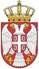 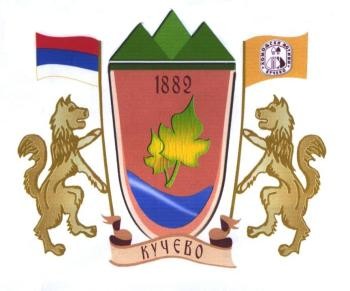 ОПШТИНСКА УПРАВА КУЧЕВОКОНКУРСНА ДОКУМЕНТАЦИЈАИнвестиционо одржавање објекта ОШ „Милутин Миланковић“ РабровоОТВОРЕНИ ПОСТУПАКЈАВНА НАБАВКА БР. 37/2019Крајњи рок за пријем понуда:Дана 05.09.2019.године, до 11,00часоваЈавно отварање понуда дана: 05.09.2019. године, у 11,30 часоваАвгуст, 2019.годинеНа основу члана 32.и 61. Закона о јавним набавкама („Службени гласник Републике Србије“ бр.124/12, 14/15 и 68/15, у даљем тексту: ЗЈН) и члана 2. Правилника о обавезним елементима конкурсне документације у поступцима јавних набавки и начину доказивања испуњености услова („Службени гласник Републике Србије“ бр.86/15), Одлуке о покретању поступка јавне набавке број: IV-05-404-46/1-1/2019 од 06.08.2019. године и Решења о образовању комисије за јавну набавку: IV-05-404-46/2-1/2019 од 06.08.2019. године припремљена је:КОНКУРСНА ДОКУМЕНТАЦИЈАУ отвореном поступку за јавну набавку радова–Инвестиционо одржавање објекта ОШ „Милутин Миланковић“ РабровоЈН број 37/2019I OПШТИ ПОДАЦИ О ЈАВНОJ НАБАВЦИПОДАЦИ ОНАРУЧИОЦУНАРУЧИЛАЦ: Општинска управа Кучево, ПИБ: 101276623, Mатични број: 07162995 Адреса: ул. Светог Саве бр.76, 12240 КучевоИнтернет страница наручиоца: www.kucevo.rsВРСТА ПОСТУПКА ЈАВНЕНАБАВКЕЈавна набавка бр. 37/2019 спроводи се у отвореном поступку, у складу са Законом o јавним набавкама („Службени гласник РС”, бр. 124/12, 14/15 и 68/15) и подзаконским актима којима се уређују јавне набавке (у даљем тексту: ЗJН).ПРЕДМЕТ ЈАВНЕ НАБАВКЕПредмет јавне набавке број  37/2019 су радови –Инвестиционо одржавање објекта ОШ „Милутин Миланковић“ Раброво.Ознака из општег речника набавке (ОРН): 45111000 – Радови на рушењу, припреми и рашчишћавању градилишта,45320000 – Изолациони радови, 45422000- Тесарски радови,45261210 – Кровопокривачки радови, 45432100 – Радови на постављању подова и подних облога, 45332000 – Водоинсталатерски радови на инсталацији одвода.Процењена вредност јавне набавке је 7.083.333,33 динара без обрачунатог ПДВ-а.ПАРТИЈЕЈавна набавка није обликована по партијама.ЦИЉ ПОСТУПКАПоступак јавне набавке број 37/2019 спроводи се ради закључења уговора о јавној набавци.НАПОМЕНА УКОЛИКО ЈЕ У ПИТАЊУ РЕЗЕРВИСАНА ЈАВНАНАБАВКАНе спроводи се резервисана јавна набавка.НАПОМЕНА УКОЛИКО СЕ СПРОВОДИ ЕЛЕКТРОНСКАЛИЦИТАЦИЈАНаручилац не спроводи електронску лицитацију.КОНТАКТКонтакт особа: Слађана Бадркић (у времену од 07,00 до 15,00 часова).Напомена: питања и додатна појашњења која стигну наручиоцу путем е-mail након 15,00 часова сматраће се да су пристигла наредног радног дана.Факс: 012/852-684; е-mail: javnenabavke@kucevo.rs.Конкурсна документација за предметну јавну набавку се може преузети са Портала јавних набавки Управе за јавне набавке или интернет странице наручиоца: www.kucevo.rs.II ВРСТА, ТЕХНИЧКЕ КАРАКТЕРИСТИКЕ (СПЕЦИФИКАЦИЈЕ), КВАЛИТЕТ, КОЛИЧИНА И ОПИС РАДОВА, НАЧИН СПРОВОЂЕЊА КОНТРОЛЕ И ОБЕЗБЕЂЕЊА ГАРАНЦИЈЕ КВАЛИТЕТА, РОК ИЗВОЂЕЊА, МЕСТО ИЗВОЂЕЊА РАДОВАПРЕДМЕР И ПРЕДРАЧУН РАДОВА ЗА ИЗВОЂЕЊЕ РАДОВА НА ОСНОВНОЈ ШКОЛИ У РАБРОВУ ГРАЂЕВИНСКИ И  ГРАЂЕВИНСКО-ЗАНАТСКИ РАДОВИ6.  РОК ЗА ИЗВОЂЕЊЕ РАДОВАРок за извођење радова не може бити дужи од 60 (шездесет) календарских дана од дана увођења извођача радова у посао.Контрола извршења радова ће се спроводити преко Надзорног органа.7. МЕСТО ИЗВОЂЕЊА РАДОВАРадови ће се изводити на територији општине Кучево, адреса локације Основна школа „Милутин Миланковић“ Раброво, ул.Светог Саве бр.30,12254 Раброво.8. ГАРАНТНИ РОКГарантни рок за изведене радове износи 24 (двадесетчетири) месеца рачунајући од дана примопредаје радова.За уграђене материјале важи гарантни рок у складу са условима произвођача, који тече од дана извршене примопредаје Наручиоцу.У  ___________________			М.П.			Потпис овлашћеног лицаДана: ________________						_____________________Напомена: Техничку спецификацију понуђач мора да овери печатом и потпише чиме потврђује да испуњава и да се слаже са условима наведеним у Техничкој спецификацији. Уколико понуђачи подносе заједничку понуду група понуђача може да се определи да Техничку спецификацију потписују и печатом оверавају сви понуђачи из групе понуђача или група понуђача може да одреди једног понуђача из групе који ће попунити, потписати и печатом оверити Техничку спецификацију.III   ТЕХНИЧКА ДОКУМЕНТАЦИЈАПРОЈЕКАТ ЗА ИНВЕСТИЦИОНОГ ОДРЖАВАЊА ОШ „МИЛУТИН МИЛАНКОВИЋ“ РАБРОВОброј ИДП-05-03/19, МАРТ 2019. године И ЕЛАБОРАТ ЕНЕРГЕТСКЕ ЕФИКАСНОСТИ ОШ „МИЛУТИН МИЛАНКОВИЋ“ РАБРОВО, пројектант ПБ „Перић“ Пожаревац.Увид у техничку документацију може се извршити сваког радног дана у времену од 07:00 до 15:00 часова, у просторијама општинске управе Кучево, ул.Светог Саве бр.76, 12240 Кучево и то на захтев овлашћених представника понуђача.Напомена: Овлашћење представника понуђача мора да садржи: име, презиме, број личне карте и адреса становања.Понуђачи захтев подносе лично, препорученом поштом на адресу Општинска управа Кучево, ул.Светог Саве бр. 76, 12240 Кучево или путем електронске поште на  е-маил: javnenabavke@kucevo.rs. У захтеву навести контакт телефон и име особе за контакт.Контакт особа за увид у техничку документацију: Ненад Шулејић.IV  УСЛОВИ ЗА УЧЕШЋЕ У ПОСТУПКУ ЈАВНЕ НАБАВКЕ ИЗ ЧЛ. 75. И 76. ЗЈН И УПУТСТВО КАКО СЕ ДОКАЗУЈЕ ИСПУЊЕНОСТ ТИХ УСЛОВАОБАВЕЗНИ УСЛОВИУ поступку предметне јавне набавке понуђач мора да докаже да испуњава обавезне услове за учешће, дефинисане чл. 75. ЗЈН, а испуњеност обавезних услова за учешће у поступку предметне јавне набавке, доказује на начин дефинисан у следећој табели, ито:ДОДАТНИ УСЛОВИПонуђач који учествује у поступку предметне јавне набавке мора испунити додатне услове за учешће у поступку јавне набавке, дефинисане овом конкурсном документацијом, а испуњеност додатних услова понуђач доказује на начин дефинисан у наредној табели, и то:УПУТСТВО КАКО СЕ ДОКАЗУЈЕ ИСПУЊЕНОСТ УСЛОВАИспуњеност обавезних услова за учешће у поступку предметне јавне набавке, наведних у табеларном приказу обавезних услова под редним бројем 1, 2, 3.и 4., у складу са чл. 77. ст. 4. ЗЈН, понуђач доказује достављањем ИЗЈАВЕ (Образац 5. у поглављу VI ове конкурсне документације), којом под пуном материјалном и кривичном одговорношћу потврђује да испуњава услове за учешће у поступку јавне набавке из чл. 75. ст. 1. тач. 1) до 4), чл. 75. ст. 2. и чл. 76. ЗЈН, дефинисане овом конкурсном документацијом.Испуњеност додатних услова за учешће у поступку предметне јавне набавке, понуђач доказује на начин како је дефинисано у табеларном приказу додатних услова, датих у конкурсној документацији на страни 9 и 10.Уколико понуђач подноси понуду са подизвођачем, у складу са чланом 80.ЗЈН, подизвођач мора да испуњава обавезне услове из члана 75.став 1. тач. 1) до 4) ЗЈН. У том случају понуђач је дужан да за подизвођача достави ИЗЈАВУ подизвођача (Образац 6. у поглављу VI ове конкурсне документације), потписану од стране овлашћеног лица подизвођача и оверену печатом.Уколико понуду подноси група понуђача, сваки понуђач из групе понуђача мора да испуни обавезне услове из члана 75.став 1. тач. 1) до 4) ЗЈН, а додатне услове испуњавају заједно. У том случају ИЗЈАВА (Образац 5. у поглављу VI ове конкурсне документације), мора бити потписана од стране овлашћеног лица сваког понуђача из групе понуђача и оверена печатом.Понуђач је дужан да без одлагања писмено обавести наручиоца о било којој промени у вези са испуњеношћу услова из поступка јавне набавке, која наступи до доношења одлуке, односно закључења уговора, односно током важења уговора о јавној набавци и да је документује на прописаниначин.Наручилац је пре доношења одлуке о додели уговора дужан да од понуђача, чија је понуда оцењена као најповољнија, затражи да достави копију захтеваних доказа о испуњености услова, а може и да затражи на увид оригинал или оверену копију свих или појединих доказа.Ако понуђач у остављеном, примереном року, који не може бити краћи од пет дана, не достави тражене доказе, наручилац ће његову понуду одбити као неприхватљиву.Наручилац може да захтева од понуђача додатна објашњења која ће му помоћи при прегледу, вредновању и упоређивању понуда, а може да врши и контолу (увид) код понуђача, односно његовог подизвођача.Наручилац не може одбити као неприхватљиву, понуду зато што не садржи доказ одређен конкурсном документацијом, ако је понуђач навео у понуди интернет страницу на којој су тражени подаци јавно доступни.Докази које ће наручилац захтевати су:ОБАВЕЗНИУСЛОВИЧл. 75. ст. 1. тач. 1) ЗЈН, услов под редним бројем 1. наведен у табеларном приказу обавезних услова –Доказ:Правна лица: Извод из регистра Агенције за привредне регистре, односно извод из регистра надлежног привредног суда;Предузетници:Извод из регистра Агенције за привредне регистре, односно извод из одговарајућег регистра.Чл. 75. ст. 1. тач. 2) ЗЈН, услов под редним бројем 2. наведен у табеларном приказу обавезних услова –Доказ:Правна лица:1) Извод из казнене евиденције, односно уверењe основног суда на чијем подручју се налази седиште домаћег правног лица, односно седиште представништва или огранка страног правног лица, којим се потврђује да правно лице није осуђивано за кривична дела против привреде, кривична дела против животне средине, кривично дело примања или давања мита, кривично  дело преваре. Напомена: Уколико уверење Основног суда не обухвата податке из казнене евиденције за кривична дела која су у надлежности редовног кривичног одељења Вишег суда, потребно је поред уверења Основног суда доставитиИ УВЕРЕЊЕ ВИШЕГ СУДА на чијем подручју је седиште домаћег правног лица, односно седиште представништва или огранка страног правног лица, којом се потврђује да правно лице није осуђивано за кривична дела против привреде и кривично дело примања мита; 2) Извод из казнене евиденције Посебног одељења за организовани криминал Вишег суда у Београду, којим се потврђује да правно лице није осуђивано за неко од кривичних дела организованог криминала; 3) Извод из казнене евиденције, односно уверење надлежне полицијске управе МУП-а, којим се потврђује да законски заступник понуђача није осуђиван за кривична дела против привреде, кривична дела против животне средине, кривично дело примања или давања мита, кривично дело преваре и неко од кривичних дела организованог криминала (захтев се може поднети према месту рођења или према месту пребивалишта законског заступника). Уколико понуђач има више законских заступника дужан је да достави доказ за сваког одњих.Предузетници и физичка лица: Извод из казнене евиденције, односно уверење надлежне полицијске управе МУП-а, којим се потврђује да није осуђиван за неко од кривичних дела као члан организоване криминалне групе, да није осуђиван за кривична дела против привреде, кривична дела против животне средине, кривично дело примања или давања мита, кривично дело преваре (захтев се може поднети према месту рођења или према месту пребивалишта).Докази не могу бити старији од два месеца пре отварања понуда.Чл. 75. ст. 1. тач. 4) ЗЈН, услов под редним бројем 3. наведен у табеларном приказу обавезних услова -Доказ:Уверење Пореске управе Министарства финансија да је измирио доспеле порезе и доприносе и уверење надлежне управе локалне самоуправе да је измирио обавезе по основу изворних локалних јавних прихода или потврду надлежног органа да се понуђач налази у поступкуприватизације.Докази не могу бити старији од два месеца пре отварања понуда.	Понуђач није дужан да доставља доказе који су јавно доступни на интернет страницама надлежних органа, и то:доказ из члана 75. став 1. тачка 1) ЗЈН понуђачи који су регистровани у регистру који води Агенција за привредне регистре не морају да доставе, јер је јавно доступан на интернет стреници Агенције за привредне регистре - www.apr.gov.rs)Наручилац неће одбити као неприхватљиву понуду, зато што не садржи тражени доказ одређен Законом или овом конкурсном документацијом, ако понуђач наведе у својој понуди интернет страницу на којој су тражени подаци јавно доступни.Уколико је доказ о испуњености услова електронски документ, понуђач доставља копију електронског документа у писаном облику, у складу са законом којим се уређује електронски документ.	Ако се у држави у којој понуђач има седиште не издају тражени докази, понуђач може, уместо доказа, приложити своју писану изјаву, дату под кривичном и материјалном одговорношћу оверену пред судским или управним органом, јавним бележником или другим надлежним органом те државе.	Ако понуђач има седиште у другој држави, наручилац може да провери да ли су документи којима понуђач доказује испуњеност тражених услова издати од стране надлежних органа те државе.	V КРИТЕРИЈУМИ ЗА ДОДЕЛУУГОВОРА	Критеријум за доделууговораИзбор најповољније понуде ће се извршити применом критеријума „Најнижа понуђена цена“.Елементи критеријума, односно начин, на основу којих ће наручилац извршити доделу уговора у ситуацији када постоје две или више понуда са истом понуђеном ценомУколико две или више понуда имају исту најнижу понуђену цену, као најповољнија биће изабрана понуда оног понуђача који је понудио краћи рок за извођење радова.У случају истог понуђеног рока, као најповољнија биће изабрана понуда оног понуђача који је понудио дужи гарантни рок за изведене радове.Уколико ни након примене горе наведеног резервног елемента критеријума није могуће донети одлуку о додели уговора, наручилац ће уговор доделити понуђачу који буде извучен путем жреба.Наручилац ће писмено обавестити све понуђаче који су поднели понуде о датуму када ће се одржати извлачење путем жреба.Жребом ће бити обухваћене само оне понуде које имају једнаку најнижу понуђену цену, исти гарантни рок и исти рок за извођење радова.Извлачење путем жреба наручилац ће извршити јавно, у присуству понуђача, и то тако што ће називе понуђача исписати на одвојеним папирима, који су исте величине и боје, те ће све те папире ставити у провидну кутију одакле ће извући само један папир.Понуђачу чији назив буде на извученом папиру ће бити додељен уговор.Понуђачима који не присуствују овом поступку, наручилац ће доставити записник извлачења путемжреба.	VI ОБРАСЦИ КОЈИ ЧИНЕ САСТАВНИ ДЕОПОНУДЕ	Образац понуде (Образац1);Образац структуре понуђене цене, са упутством како да се попуни (Образац  2);Образац трошкова припреме понуде (Образац3);Образац изјаве о независној понуди (Образац4);Образац изјаве понуђача о испуњености обавезних услова за учешће у поступку јавне набавке - чл. 75. и 76. ЗЈН, наведених овом конурсном докумнтацијом, (Образац5);Образац изјаве подизвођача о испуњености обавезних услова за учешће у поступку јавне набавке - чл. 75. ЗЈН, наведених овом конкурсном документацијом(Образац6);Референтна листа изведених истих или сличних радова (Образац7);Образац потврде – референтна листа (Образац 8);Образац меничног овлашћења (Образац 9)10)Образац изјаве о прибављању полисе осигурања (Образац 10) иМодел уговора (попуњен, оверен и потписан од стране овлашћеног лица понуђача).ОБРАЗАЦ ПОНУДЕ(ОБРАЗАЦ 1)Понудаброј ________	од	__2019.године, за јавну набавку у отвореном поступку чији је предмет набавка радова – Инвестиционо одржавање објекта ОШ „Милутин Миланковић“ Раброво, ЈН број 37/2019.ОПШТИ ПОДАЦИ ОПОНУЂАЧУПОНУДУПОДНОСИ:Напомена: заокружити начин подношења понуде и уписати податке о подизвођачу, уколико се понуда подноси са подизвођачем, односно податке о свим учесницима заједничке понуде, уколико понуду подноси група понуђачаПОДАЦИ ОПОДИЗВОЂАЧУНапомена:Табелу „Подаци о подизвођачу“ попуњавају само они понуђачи који подносе понуду са подизвођачем, а уколико има већи број подизвођача од места предвиђених у табели, потребно је да се наведени образац копира у довољном броју примерака, да се попуни и достави за сваког подизвођача.ПОДАЦИ О УЧЕСНИКУ У ЗАЈЕДНИЧКОЈПОНУДИНапомена:Табелу „Подаци о учеснику у заједничкој понуди“ попуњавају само они понуђачи који подносе заједничку понуду, а уколико има већи број учесника у заједничкој понуди од места предвиђених у табели, потребно је да се наведени образац копира у довољном броју примерака, да се попуни и достави за сваког понуђача који је учесник у заједничкој понуди.5) ОПИС ПРЕДМЕТА НАБАВКЕ – Набавка радова -Инвестиционо одржавање објекта ОШ „Милутин Миланковић“ Раброво, ЈН број 37/2019Уз понуду прилажемо прилоге и обрасце захтеване конкурсном документацијом.Лице овлашћено за електронскукомуникацију:Имеипрезиме:	_______________________________Број телефонаконтактособе:	__________________ Е-mail адреса илифакс:	_________________________.На основу члана 79.став 4. Закона о јавним набавкама, наводимо интернет адресе надлежних органа са којих можете преузети недостајуће доказе захтеване конкурсном документацијом:(адреса сајта са кога се могупреузетидокумента)	(бр.образаца или прилога)Датум	ПонуђачМ. П.Напомене:Образац понуде понуђач мора да попуни, овери печатом и потпише, чиме потврђује да су тачни подаци који су у обрасцу понуде наведени.Уколико понуђачи подносе заједничку понуду, група понуђача може да се определи да образац понуде потписују и печатом оверавају сви понуђачи из групе понуђача или група понуђача може да одреди једног понуђача из групе који ће попунити, потписати и печатом оверити образац понуде.			(ОБРАЗАЦ 2)ОБРАЗАЦ СТРУКТУРЕ ЦЕНЕСА УПУТСТВОМ КАКО ДА СЕ ПОПУНИПРЕДМЕР  И ПРЕДРАЧУН РАДОВА ЗА ИЗВОЂЕЊЕ РАДОВА  НА ОСНОВНОЈ ШКОЛИ У РАБРОВУ ГРАЂЕВИНСКИ И ГРАЂЕВИНСКО-ЗАНАТСКИ РАДОВИ –Образац структуре понуђене цене понуђач попуњава према следећем упутству:У колону јединична цена без ПДВ-а - понуђач уписује јединичну цену радова без ПДВ -а, исказану у динарима по наведеној јединицимере.У колону јединична цена са ПДВ-ом понуђач уписује јединичну цену радова са ПДВ- ом, исказану у динарима по наведеној јединицимере.У колону Укупна цена без ПДВ-а - понуђач уписује укупну цену радова без ПДВ - а, за дате количине, тако што се јединична цена без ПДВ-а помножи са датом количином (3 х4).У колону Укупна цена са ПДВ - ом - понуђач уписује укупну цену радова са ПДВ - ом, за дате количине, тако што се јединична цена са ПДв-ом помножи са датом количином (3 х5).У делу РЕКАПИТУЛАЦИЈА РАДОВА (Збирни предрачун радова) уписује се укупна вредност наведених врста радова, чијим сабирањем се долази до укупне вредности понуде без ПДВ - а. Након обрачуна ПДВ - а, у последњем реду рекапитулације уписује се укупна вредност понуде са обрачунатим ПДВ - ом.(ОБРАЗАЦ 3)ОБРАЗАЦ ТРОШКОВА ПРИПРЕМЕ ПОНУДЕУ   складу  са   чланом   88.  став  1.ЗЈН, понуђач	[навести назив понуђача], доставља укупан износ и структуру трошкова припремања понуде, како следи у табели:Трошкове припреме и подношења понуде сноси искључиво понуђач и не може тражити од наручиоца накнаду трошкова.Ако је поступак јавне набавке обустављен из разлога који су на страни наручиоца, наручилац је дужан да понуђачу надокнади трошкове израде узорка или модела, ако су израђени у складу са техничким спецификацијама наручиоца и трошкове прибављања средства обезбеђења, под условом да је понуђач тражио накнаду тих трошкова у својој понуди.Напомена: Достављање овог обрасца није обавезно.(ОБРАЗАЦ 4) ИЗЈАВЕ О НЕЗАВИСНОЈПОНУДИУ складу са чланом26. ЗЈН,	,(Назив понуђача)даје:ИЗЈАВУО НЕЗАВИСНОЈ ПОНУДИПод пуном материјалном и кривичном одговорношћу потврђујем да сам понуду у отвореном поступку јавне набавке – Инвестиционо одржавање објекта ОШ „Милутин Миланковић“ Раброво,ЈН број 37/2019, поднео независно, без договора са другим понуђачима или заинтересованим лицима.Напомена: у случају постојања основане сумње у истинитост изјаве о независној понуди, наручулац ће одмах обавестити организацију надлежну за заштиту конкуренције. Организација надлежна за заштиту конкуренције, може понуђачу, односно заинтересованом лицу изрећи меру забране учешћа у поступку јавне набавке ако утврди да је понуђач, односно заинтересовано лице повредило конкуренцију у поступку јавне набавке у смислу ЗЈН којим се уређује заштита конкуренције.Мера забране учешћа у поступку јавне набавке може трајати до две године.Повреда конкуренције представља негативну референцу, у смислу члана 82.став 1. тачка 2)ЗЈН.Уколико понуду подноси група понуђача,Изјава мора бити потписана од стране овлашћеног лица сваког понуђача из групе понуђача и оверена печатом.(ОБРАЗАЦ5)ОБРАЗАЦ ИЗЈАВЕ ПОНУЂАЧА О ИСПУЊЕНОСТИ ОБАВЕЗНИХ УСЛОВА ЗА УЧЕШЋЕ У ПОСТУПКУ ЈАВНЕ НАВАВКЕ – ЧЛАН 75. ЗАКОНАОЈАВНИМ НАБАВКАМАПод пуном материјалном и кривичном одговорношћу, као заступник понуђача, дајем следећуИ З Ј А В УПонуђач	______________________[навести назив понуђача] у поступку јавне набавке – Инвестиционо одржавање објекта ОШ „Милутин Миланковић“ Раброво,ЈН број 37/2019, испуњава све услове из чл. 75.  ЗЈН, односно услове дефинисане конкурсном документацијом за предметну јавну набавку, и то:Понуђач је регистрован код надлежног органа, односно уписан у одговарајући регистар (чл. 75. ст. 1. тач. 1)ЗЈН);Понуђач и његов законски заступник нису осуђивани за неко од кривичних дела као члан организоване криминалне групе, да нису осуђивани за кривична дела против привреде, кривична дела против животне средине, кривично дело примања или давања мита, кривично дело преваре (чл. 75. ст. 1. тач. 2)ЗЈН);Понуђач је измирио доспеле порезе, доприносе и друге јавне дажбине у складу са прописима Републике Србије (или стране државе када има седиште на њеној територији) (чл. 75. ст. 1. тач. 4)ЗЈН);Понуђач је поштовао обавезе које произлазе из важећих прописа о заштити на раду, запошљавању и условима рада, заштити животне средине и нема забрану обављања делатности која је на снази у време подношења понуде за предметну јавну набавку (чл. 75. ст. 2.ЗЈН).Место:		Понуђач:Датум:		М.П.		Напомена: Уколико понуду подноси група понуђача,Изјава мора бити потписана од стране овлашћеног лица сваког понуђача из групе понуђача и оверена печатом, на који начин сваки понуђач из групе понуђача изјављује да испуњава обавезне услове из члана 75. став 1. тач. 1) до 4) ЗЈН.(ОБРАЗАЦ 6)ОБРАЗАЦ ИЗЈАВЕ ПОДИЗВОЂАЧА О ИСПУЊЕНОСТИ ОБАВЕЗНИХ УСЛОВА ЗА УЧЕШЋЕ У ПОСТУПКУ ЈАВНЕ НАБАВКЕ - ЧЛ. 75. ЗЈНПод пуном материјалном и кривичном одговорношћу, као заступник подизвођача, дајем следећуИ З Ј А В УПодизвођач		[навести назив подизвођача] у поступку јавне набавке –Инвестиционо одржавање објекта ОШ „Милутин Миланковић“ Раброво,ЈН број 37/2019, испуњава све услове из чл. 75. ЗЈН, односно услове дефинисане конкурсном документацијом за предметну јавну набавку, ито:Подизвођач је регистрован код надлежног органа, односно уписан у одговарајући регистар (чл. 75. ст. 1. тач. 1)ЗЈН);Подизвођач и његов законски заступник нису осуђивани за неко од кривичних дела као члан организоване криминалне групе, да нису осуђивани за кривична дела против привреде, кривична дела против животне средине, кривично дело примања или давања мита, кривично дело преваре (чл. 75. ст. 1. тач. 2)ЗЈН);Подизвођач је измирио доспеле порезе, доприносе и друге јавне дажбине у складу са прописима Републике Србије (или стране државе када има седиште на њеној територији) (чл. 75. ст. 1. тач. 4)ЗЈН);Подизвођач је поштовао обавезе које произлазе из важећих прописа о заштити на раду, запошљавању и условима рада, заштити животне средине и нема забрану обављања делатности која је на снази у време подношења понуде за предметну јавну набавку (чл. 75. ст. 2.ЗЈН).Место:		Подизвођач:Датум:		М.П.		Напомена: Уколико понуђач подноси понуду са подизвођачем, Изјава мора бити потписана од стране овлашћеног лица подизвођача и оверена печатом.(ОБРАЗАЦ 7)РЕФЕРЕНТНА ЛИСТАИЗВЕДЕНИХ ИСТИХ ИЛИ СЛИЧНИХ РАДОВАПонуђач 	(уписати назив понуђача)Образац копирати у потребном бројупримеракаМесто и датум	М.П.                                  Понуђач									(потпис овлашћеног лица)                       (ОБРАЗАЦ 8) ОБРАЗАЦ ПОТВРДЕ – РЕФЕРЕНТНА ЛИСТАНазив инвеститора – Наручиоца:______________________Седиште Наручиоца: ________________________________ Адреса: ___________________________________________Телефон: __________________________________________Матични број: ______________________________________ПИБ: ______________________________________________Инвеститор – Наручилац_____________________________________ издајеПОТВРДУ О РЕАЛИЗАЦИЈИ УГОВОРАкојом се потврђује да је понуђач(уписати назив и седиште понуђача)из _______________________________ул._______________________________за потребе Наручиоца:_________________________________________квалитетно и у уговореном року извео радове__________________________________________________________________________________________________________________________________________________________________(навести врсту радова)у износу од _____________________динара, а на основу Уговора бр._____________од ________________године.Ова потврда се издаје ради учешћа у поступку јавне набавке – Инвестиционо одржавање објекта ОШ „Милутин Миланковић“ Раброво и у друге сврхе се не може користити, ЈН број: 37/2019.Контакт особа Наручиоца: ____________________________Телефон: ___________________________________________Датум: _________________________Место: _________________________Да су подаци тачни својим потписом потврђује:														        Овлашћено лице наручиоца	М.П.	 ____________________________Образац потврде доставља се од сваког Наручиоца посебно.Овај образац из конкурсне документације копирати у потребном броју примерака.(ОБРАЗАЦ  9)ОБРАЗАЦ МЕНИЧНОГ ОВЛАШЋЕЊАДУЖНИК: ____________________________________________Седиште: _____________________________________________ Матични број: ________________________________________Порески идентификациони број ПИБ: ___________________Текући рачун: _________________________________________Код банке:_____________________________________________ИЗДАЈЕМЕНИЧНО ОВЛАШЋЕЊЕ - ПИСМО- за корисника бланко сопствене менице –КОРИСНИК: Општинска управа Кучево (Поверилац)Седиште: улица Светог Саве број 76, 12240 КучевоПредајемо Вам 1 (једну) бланко сопствену меницу, серије __________________ и овлашћујемо Општинску управу Кучево, са седиштем у Кучеву, као повериоца, да предату меницу може попунити на износ од 5% (пет  посто) од укупне вредности понуде за јавну набавку мале вредности радова-Инвестиционо одржавање објекта ОШ „Милутин Миланковић“ Раброво, ЈНрадова број: 37/2019, што номинално износи _______________ динара без ПДВ-а, а по основу гаранције за озбиљност понуде.Овлашћујемо Општинску управу Кучево, са седиштем у Кучеву,  као Повериоца, да у своју корист безусловно и неопозиво, «Без протеста» и трошкова, вансудски, може извршити наплату са свих рачуна Дужника.Овлашћујем банку код које имамо рачун да наплату-плаћање изврши на терет свих наших рачуна, а као и да поднети налог за наплату заведе у распоред чекања у случају да на рачуну уопште нема или нема довољно средстава или због поштовања приоритета у наплати са рачуна.Дужник се одриче права на повлачење овог овлашћења, на опозив овог овлашћења, на стављање приговора на задужење и на сторнирање по овом основу за наплату.Меница је важећа и у случају да дође до промене лица овлашћеног за заступање и располагање средствима на текућем рачуну Дужника, статусних промена, оснивања нових правних субјеката од стране Дужника.Меница је потписана од стране овлашћеног лица за заступање _____________________ (име и презиме)  чији се потпис налази у картону депонованих потписа код наведене банке.На меници је стављен печат и потпис издаваоца менице-трасанта.Ово овлашћење сачињено је у 2 (два) истоветна примерка, од којих 1 (један) за Дужника, а 1 (један) за Повериоца.	 Датум и место издавања        		 М.П.                 	Дужник - издавалац менице                   	    овлашћења                                                          				____________________________               			        ____________________________    (ОБРАЗАЦ 10)ОБРАЗАЦ ИЗЈАВЕ О ПРИБАВЉАЊУ ПОЛИСЕ ОСИГУРАЊАПОНУЂАЧ: ______________________	_______________________И З Ј А В АО ПРИБАВЉАЊУ ПОЛИСЕ ОСИГУРАЊАПод пуном материјалном и кривичном одговорношћу изјављујемо да ћемо, уколико у отвореном поступку јавне набавке радова – Инвестиционо одржавање објекта ОШ „Милутин Миланковић“ Раброво, ЈН радова број: 37/2019, наша понуда буде изабрана као најповољнија, те уколико приступимо закључењу уговора о извођењу радова, најкасније у року од 3(три) дана од дана закључења уговора, Наручиоцу доставити полису осигурања за извођење радова који су предмет јавне набавке и полису осигурања од одговорности за штету причињену трећим лицима и стварима трећих лица, оригинал или оверену копију, са важношћу за цео период извођења радова тј.до предаје истих наручиоцу и потписивања записника о примопредаји радова. Полисе осигурања морају гласити на  Наручиоца са роком трајања, почевши од дана издавања полиса и са роком важења за цео период извођења радова и морају имати клаузулу да је осигуравајуће друштво, у случају прекида полиса пре истека важења из било ког разлога, обавезно да о томе обавести Наручиоца. Извођач може да достави и само једну полису за оба осигурања.Уколико се рок за извођење радова продужи, изабрани понуђач (извођач радова) је дужан да достави, пре истека уговореног рока, полисе осигурања са новим периодом осигурања.      Датум 		           Понуђач________________                        М.П.                                   __________________Напомена: Уколико понуду подноси група понуђача, Изјава мора бити потписана од стране овлашћеног лица сваког понуђача из групе понуђача и оверена печатом.VII МОДЕЛ УГОВОРАО И З В О Ђ Е Њ У Р А Д О В А – ИНВЕСТИЦИОНО ОДРЖАВАЊЕ ОБЈЕКТА ОШ „МИЛУТИН МИЛАНКОВИЋ“ РАБРОВОЗакључен између:ОПШТИНСКЕ УПРАВЕ КУЧЕВО, са седиштем у Кучеву, ул. Светог Саве број:  76, коју заступа Начелник Општинске управе – Зоран Велимировић (у даљем тексту: Наручилац), порески идентификациони број: 101276623, матични број: 07162995и	_____________________________________, ул.	бр.	, матичниброј	_____________,ПИБ	______________,рачунбр.	___________________ кодпословнебанке ___________, коју заступа директор ___________	, (у даљем тексту: Извођачрадова).Уговорне стране сагласно констатују:да је Наручилац на основу Закона о јавним набавкама („Службени гласник РС“,  број 124/2012 14/2015 и 68/2015) и других подзаконских аката којима се уређује поступак јавне набавке, спровео отворени поступак јавне набавке – Инвестиционо одржавање објекта ОШ „Милутин Миланковић“ Раброво,ЈН број 37/2019,и објавио  позив  за  подношење  понуда  иконкурснудокументацију на Порталу јавних набавки и својој интернетстраници;да јеИзвођач радова доставио Понуду заведену код Наручиоца подбројем _______	од	____.____.2019. године која се налази у прилогу овог Уговора и чини његов саставнидео.Предмет Уговора Члан 1Предмет уговора су радови и то инвестиционо одржавање објекта ОШ „Милутин Миланковић“ Раброво,  у  свему  према усвојеној  понуди Понуђача број	___________од___________ 2019. године, предмеру и предрачуну радова и конкурсној документацији, у складу са важећим прописима, техничким нормативима, и обавезним стандардима који важе за ову врсту радова, која је дата у прилогу и чини саставни деоУговора.Ради извршења радова који су предмет Уговора, Извођач радова се обавезује да обезбеди радну снагу, материјал, грађевинску и другу опрему, изврши припремне, грађевинске, грађевинско-занатске и завршне радове, као и све друго неопходно за потпуно извршење радова који су предмет овог уговора.Вредност радова – цена Члан 2Уговорне стране утврђују да цена свих радова који су предмет Уговора износи: _____	динара  без  обрачунатог  ПДВ-а,  односно:	___________ динара са обрачунатим ПДВ - ом, а добијена је на основу јединичних цена из усвојене понуде Извођача радоваброј_	од	2019. године.Уговорена цена је фиксна по јединици мере и не може се мењати услед повећања цене елемената на основу којих је одређена.Осим вредности рада, добара и услуга неопходних за извршење уговора, цена обухвата и трошкове организације градилишта, осигурања и све остале зависне трошкове Извођача радова.Начин, рок и услови плаћања Члан 3У року од 45 (четрдесетпет) дана од дана пријема оверених привремених ситуација и оверене окончане ситуације, сачињених на основу грађевинске књиге изведених радова и јединичних цена из усвојене понуде и потписане од стране стручног надзора и наручиоца, уз важећа средства финансијског обезбеђења.Извођач радова је у обавези да пре испостављања фактуре на адресу Наручиоца изврши регистрацију фактуре у Управи за трезор, у складу са Законом о роковима измирења новчаних обавеза у комерцијалним трансакцијама („Сл.гласник РС“  бр. 119/2012, 68/2015, и 113/2017) и Правилником о начину и поступку регистровања фактура, односно других захтева за исплату, као и начину вођења и садржају централног регистра фактура („Сл. гласник РС“, бр.7/2018).Рок за завршетак радоваЧлан 4	Извођач    радова    се    обавезује    да     уговорене    радове    изведе     у    року    од ______(	) календарских дана рачунајући од дана увођења извођача радова упосао.Наведени рокови обухватају и нерадне дане и празнике.Датум увођења у посао стручни надзор уписује у грађевински дневник, а сматраће се да је увођење у посао извршено када је Наручилац радова предао Извођачу радова неопходну документацију и када је Наручилац радова обезбедио Извођачу радова несметан прилазградилишту.Под завршетком радова сматра се дан када стручни надзор упише у грађевински дневник завршетак радова и потпише се записник о примопредаји радова од стране стручног надзора, Извођача и Наручиоца.Утврђени рокови су фиксни и не могу се мењати без сагласности Наручиоца.Ако постоји оправдана сумња да радови неће бити изведени у уговореном року, Наручилац има право да затражи од Извођача радова да предузме потребне мере којима се обезбеђује одговарајуће убрзање радова и њихово усклађивање са уговореним планом грађења.Члан 5Извођач радова има право да захтева продужење рока за извођење радова у случају у коме је због промењених околности или неиспуњења обавеза Наручиоца био спречен да изводирадове.Као разлози због којих се, у смислу става 1.овог члана, може захтевати продужење рокова, сматрају се нарочито:елементарне непогоде (пожар, поплава, земљотрес, изузетно лоше време неуобичајено за годишње доба и за место на коме се радови изводе исл.);мере предвиђене актима надлежних органа;услови за извођење радова који знатно отежавају и успоравају радовеизакашњење увођења Извођача радова упосао.Наручилац одлучује, на основу мишљења стручног надзора, да ли ће и за колико продужити рок за завршетак радова у року од 8 (осам) дана од дана када је Извођач радовазатражио од Наручиоца да одлучи о продужењу рока за завршетак радова.Уколико Извођач радова пропусти да достави благовремено упозорење о кашњењу или не сарађује у смислу решавања овог кашњења, кашњење изазвано овим пропустом се неће разматрати приликом одређивања новог рока за завршетакрадова.Захтев за продужење рока за извођење радова Извођач радова писмено подноси Наручиоцу у року од 1 (једног) дана од дана наступања околности из члана 5.став 1.Уговорени рок је продужен када уговорне стране у писаној форми о томе постигну писмени споразум и закључе анекс уговора.У случају из става 1.овог члана, Наручилац ће донети Одлуку о измени уговора и у року од 3 (три) дана од дана доношења исту објави на Порталу јавних набавки и Извештај доставити Управи за јавне набавке и Државној ревизорској институцији.У случају да Извођач радова не испуњава предвиђену динамику, обавезан је да уведе у рад више извршилаца, без права на захтевање повећаних трошкова или посебне накнаде.Ако Извођач радова падне у доцњу са извођењем радова, нема право на продужење уговореног рока због околности које су настале у време доцње.Наручилац задржава могућност да након закључења овог уговора, без спровођења поступка јавне набавке, повећа обим радова који су предмет уговора, ако је то повећање последица објективних околности које су уочене у току реализације уговора и без чијег извођења циљ закљученог уговора не би био остварен у потпуности. Вредност повећаног обима радова не може бити већа од 5% укупне вредности закљученог уговора, односно укупна вредност повећања уговора не може да буде већа од 5.000.000 динара без ПДВ-а.Наведено ограничење не односи се на вишкове радова који се овим уговором уговарају.Уколико се током извођења радова појави потреба за извођењем вишкова радова извођач је дужан да застане са том врстом радова и о истом обавести стручни надзор и наручиоца, те прибави њихову писану сагласнот о оправданости извођења вишкова радова.По добијању писане сагласности извођач радова ће извести вишкове радова до 10 % вредности уговора без пдв-а, не мењајући јединичне цене.Уговорна казнаЧлан 6Уколико Извођач радова не заврши радове у уговореном року, дужан је да плати Наручиоцу радова уговорну казну у висини 0,1% (0,1 проценат) од укупно уговорене вредности без ПДВ-а за сваки дан закашњења. Уколико је укупан износ обрачунат по овом основу већи од 5% од укупне уговорене цене без ПДВ-а, Наручилац може једнострано раскинути Уговор.Наплату уговорне казне Наручилац радова ће извршити, без претходног пристанка Извођача радова, умањењем рачуна наведеног у окончаној ситуацији.Ако је Наручилац због закашњења у извођењу или предаји изведених радова претрпео какву штету, може захтевати од Извођача радова и потпуну накнаду штете, независно од уговорене казне и заједно са њом.Обавезе Извођача радова Члан 7Извођач радова се обавезује да радове изведе у складу са важећим техничким прописима, документацијом и овим уговором као и да исте по завршетку преда Наручиоцу радова, као и: да пре почетка радова Наручиоцу радова достави решење о именовању одговорног Извођача радова. Уколико у току извођења радова дође до потребе за променом кључног особља које ће бити одговорно за извршење уговора и квалитет изведних радова, Извођач о томе обавештава Наручиоца и даје свој предлог на сагласност Наручиоцу. У случају промене кључног особља, особље мора бити квалификација истих или бољих од захтеваних у конкурсној документацији, што Извођач документује доказима. да о свом трошку обезбеди и истакне на видном месту градилишну таблу у складу са важећим прописима; да се строго придржава мера заштите на раду; да по завршеним радовима одмах обавести Наручиоцу радова да је завршио радове и да је спреман за њихову примопредају;да изводи радове према документацији на основу које је издато одобрење за изградњу, односно главном пројекту, у складу са прописима, стандардима, техничким нормативима и нормама квалитета које важе за поједине врсте радова, инсталацију и опреме;да обезбеди довољну радну снагу на градилишту и благовремену испоруку уговореног материјала и опреме потребну за извођење уговором преузетих радова;да обезбеди безбедност свих лица на градилишту, као и одговарајуће обезбеђење складишта својих материјала и слично, тако да се Наручилац радова ослобађа свих одговорности према државним органима, што се тиче безбедности, прописа о заштити животне средине, и радно-правних прописа за време укупног трајања извођења радова до предаје радова Наручиоцу радова;да уредно води све књиге предвиђене законом и другим прописима Републике Србије;да на градилишту обезбеди уговор о грађењу, решење о одређивању одговорног извођача радова на градилишту и главни пројекат, односно документацију на основу које се објекат гради;да омогући вршење стручног надзора на објекту;да омогући сталан и несметан приступ Грађевинском дневнику на захтев Стручног надзора или Наручиоца;у случају немогућности прибаљања и уградње материјала и опреме према понуђеним моделима и произвођачима наведеним у Обрасцу о произвођачима материјала и опреме, Извођач је дужан да прибави документ од произвођача којим образлаже немогућност испоруке (престанак производње и слично), као и предлог за замену еквивалентне опреме коју доставља на сагласност стручном надзору и наручиоцу. Предметни материјал и опрема који се замењује у односу на понуђене моделе и произвођаче у поглављу Листа произвођача, уз сагласност стручног надзора и наручиоца, мора бити еквивалентан и одговарати техничким карактеристикама претходно понуђеног добра и испоручен и уграђен по уговореној цени.да омогући наручиоцу сталан надзор над радовима и контролу количине и квалитета употребљеног материјала;да поступа у складу са Законом о управљању отпадом;да поступи по свим основаним примедбама и захтевима Наручиоца радова датим на основу извршеног надзора и да у том циљу, у зависности од конкретне ситуације, о свом трошку, изврши поправку или рушење или поновно извођење радова, замену набављеног или уграђеног материјала, опреме, уређаја и постројења или убрзања извођења радова када је запао у доцњу у погледу уговорених рокова извођења радова;да уведе у рад више смена, продужи смену или уведе у рад више извршилаца, без права на повећање трошкова или посебне накнаде за то уколико не испуњава предвиђену динамику;да сноси трошкове накнадних прегледа комисије за пријем радова уколико се утврде неправилности и недостаци;да гарантује квалитет изведених радова и употребљеног материјала, с тим да отклањању недостатка у гарантном року за изведене радове Извођач мора да приступи у року од 5 дана;да обезбеди доказ о квалитету извршених радова, односно уграђеног материјала, инсталација и опреме;да Извођач отклони, све евентуално начињене штете на постојећим инсталацијама, објектима, саобраћајницама, јавним и приватним површинама.Обавезе Наручиоца радоваЧлан 8Наручилац радова ће обезбедити вршење стручног надзора над извршењем уговорних обавеза Извођача радова.Наручилац радова се обавезује да уведе Извођача радова у посао, предајући му техничку документацију као и обезбеђујући му несметан прилаз градилишту.Наручилац радова се обавезује да учествује у раду комисије за примопредају и коначни обрачун изведених радова са стручним надзором и Извођачем радова.Наручилац радова се обавезује да пре почетка рада на градилишту писменим актом одреди координатора за безбедност и здравље на раду у фази извођења радова, а у складу са законом који регулише ову област.Евентуалне примедбе и предлози надзорног органа Члан 9Евентуалне примедбе и предлози надзорног органа уписују се у грађевински дневник.Извођач радова је дужан да поступи по оправданим примедбама и захтевима надзорног органа и да отклони недостатке у радовима у погледу којих су стављене примедбе и то на сопствени трошак.Вишкови и мањкови радоваЧлан 10.За свако одступање од техничке документације на основу које се изводе радови и уграђује опрема, односно за свако одступање од уговорених радова, Извођач радова је дужан да о томе обавести Наручиоца и да тражи писмену сагласност за та одступања.Извођач радова не може захтевати повећање уговорене цене за радове које је извршио без сагласности Наручиоца.Вишкови или мањкови радова за чије извођење је Наручилац дао сагласност, обрачунавају се и плаћају по уговореним фиксним јединичним ценама и стварним количинама изведених радова, а у складу са Посебним узансама о грађењу („Сл. Лист СФРЈ“ бр. 18/77 у даљем тексту: Узансе).Наручилац има право да у току извођења радова, односно монтаже опреме, одустане од дела радова и опреме предвиђених у техничкој документацији чија укупна вредност не прелази 10% укупне уговорене цене, под условом да се тим одустајањем не угрозе гарантоване карактеристике објекта као целине.Хитни непредвиђени радовиЧлaн 11.Хитни непредвиђени радови (према члану 634.Закона о облигационим односима) су они радови чије је предузимање било нужно због осигурања стабилности објекта или ради спречевања настанка штете, а изазвани су неочекиваном тежом природом земљишта, неочекиваном појавом воде или другим ванредним и неочекиваним догађајем.За случај потребе за извођењем хитних непредвиђених радова и пре закључења уговора о њиховом извођењу, Извођач је дужан да приступи извођењу истих уз сагласност стручног надзора уписом у грађевински дневник, уколико је њихово извођење нужно за стабилност објеката или за спречавање штете, а потреба за њиховим извођењем изазвана је ванредним и неочекиваним догађајима (клизиште, појава воде и сл.) који се нису могли предвидети током израде техничке документације. Извођач и стручни надзор су дужни да, одмах по наступању ванредних и неочекиваних догађаја, усмено и средствима електронске комуникације обавесте носиоца активности Јавног предузећа за праћење реализације појединачног уговора (у даљем тексту: Носилац активности), а писмено у року од 24 сата.Хитни непредвиђене радове Извођач радова може да изведе и без претходне сагласности наручиоца, ако због њихове хитности није био у могућности да прибави ту сагласност.Извођач радова је дужан без одлагања обавестити Наручиоца о разлозима за извођење хитних непредвиђених радова и о предузетим мерама.Извођач радова има право на правичну накнаду за хитне непредвиђене радове који су морали бити обављени.Наручилац може раскинути овај уговор ако би услед хитних непредвиђених радова уговорена цена морала бити повећана за 5,0%, и више, о чему је дужан без одлагања обавестити Извођача радова. У случају раскида уговора Наручилац је дужан исплатити Извођачу радова одговарајући део цене за већ извршене радове, као и правичну накнаду за учињене неопходне трошкове.Непредвиђени радовиЧлан 12.Непредвиђени радови према члану 9. Посебних Узанси о грађењу („Сл. Лист СФРЈ“ бр. 18/77 у даљем тексту: Узансе) су они радови који нису уговорени, ни предвиђени пројектом, али су се јавили као последица околности које су уочене у току реализације уговора и без чијег извођења циљ закљученог уговора не би био остварен у потпуности. Непредвиђене радове Извођач радова не може да изведе без претходне сагласности наручиоца.За случај потребе за извођењем непредвиђених радова, Извођач је обавезан да, без одлагања, одмах по уоченој потреби, пре почетка њиховог извођења и најкасније 20 дана пре истека уговореног рока достави стручном надзору, захтев за извођење непредвиђених радова са предмером и предрачуном.Извођач радова има право на правичну накнаду за непредвиђене радове који су морали бити обављени.Наручилац може раскинути овај уговор ако би услед непредвиђених радова уговорена цена морала бити повећана за 5,0%, и више, о чему је дужан без одлагања обавестити Извођача радова. У случају раскида уговора Наручилац је дужан исплатити Извођачу радова одговарајући део цене за већ извршене радове, као и правичну накнаду за учињене неопходне трошкове.Захтев за извођење непредвиђених радова са предмером и предрачуном, мора да садржи:-	предмер и предрачун непредвиђених радова, са раздвојеним јединичним ценама за материјал и рад, оверен од стране стручног надзора;-	детаљне анализе цена за неуговорене позиције радова, сачињене у складу са „Нормативима и стандардима рада у грађевинарству“ - (издавач: „Грађевинска књига“). Анализе цена непредвиђених радова из допунских понуда врше се на основу следећих елемената:а) обрачун трошкова рада на бази вредности бруто норма часа утврђеног на бази просечне зараде по запосленом у Републици Србији у области грађевинарства за квартал који претходи периоду израде понуде за неуговорене радове, на основу званично објављених података Републичког завода за статистику;б) обрачун трошкова материјала на бази тржишних цена материјала, опреме, енергената и др. у периоду израде понуде за неуговорене радове.Стручни надзор ће бити обавезан да, у року од 3 радна дана од дана пријема захтева за извођење непредвиђених радова са предмером и предрачуном, у координацији са стручном контролом над спровођењем мера техничке заштите објекта, провери основаност потребе за извођењем непредвиђених радова, изврши контролу предмера и предрачуна непредвиђених радова, описа позиција и количина и о томе достави своје мишљење, односно детаљно образложење Наручиоцу.Испуњењем услова из претходног става овог члана, Извођач стиче услов да започне извођење уговорених непредвиђених радова.Финансијско обезбеђење Члан 13.Извођач радова се обавезује да у тренутку закључења уговора, а најкасније у року од 7 (седам) дана од дана закључења уговора, на име доброг извршења посла поднесе сопствену бланко потписану и оверену меницу од стране лица овлашћеног за заступање, евидентирану у Регистру меница и овлашћења Народне банке Србије, попуњено и оверено меничноовлашћење-писмо,саназначенимизносомод10%одукупневредностиуговора без обрачунатог ПДВ а, са роком важности који је 30 (тридесет) дана дужи од истека рока за коначно извршење, с тим да евентуални продужетак рока за завршетак радова има за последицу и продужење рока важења менице, за исти број дана за који ће бити продужен и рок за завршетак радова и копију картона депонованих потписа који је издат од стране пословне банке коју Извођач наводи у меничном овлашћењу-писму.Наручилац ће уновчити меницу за добро извршење посла у случају да Извођач радова не буде извршавао своје уговорне обавезе у роковима и на начин предвиђен овим уговором.Приликом примопредаје радова Извођач радова се обавезује да Наручиоцу преда на име отклањања грешака у гарантном року сопствену бланко потписану и оверену меницу од стране лица овлашћеног за заступање, евидентирану у Регистру меница и овлашћења Народне банке Србије, попуњено и оверено менично овлашћење-писмо, са назначеним износом од 5% од укупне вредности уговора без обрачунатог ПДВ а, са роком важности који је 5 (пет) дана дужи од истека гарантног рока и копију картона депонованих потписа који је издат од стране пословне банке коју извођач радова наводи у меничномовлашћењу.По извршењу свих уговорених обавеза извођача радова средства финансијског обезбеђења ће бити враћена.Гаранција за изведене радове и гарантни рок Члан 14.Извођач радова гарантује да су изведени радови у време примопредаје у складу са уговором, прописима и правилима струке и да немају мана које онемогућавају или умањују њихову вредност или њихову подобност за редовну употребу, односно употребу одређену уговором.Гарантни рок за изведене радовеизноси минимум ___( ____________) месеца и рачуна се од датума примопредаје радова. За уграђене материјале важи гарантни рок у складу са условима произвођача, који тече од дана извршене примопредајеНаручиоцу.Извођач радова је дужан да о свом трошку отклони све недостатке који се покажу у току гарантног рока, а који су наступили услед тога што се Извођач није држао својих обавеза у погледу квалитета радова и материјала.Независно од права из гаранције, Наручилац радова има право да од извођача радова захтева накнаду штете која је настала као последица неквалитетно изведених радова или уградње материјала неодговарајућег квалитета.ОсигурањеЧлан 15.Извођач радова је дужан да осигура радове, раднике, материјал и опрему од уобичајних ризика до њихове пуне вредности (осигурање објекта у изградњи) и достави наручиоцу полису осигурања, оригинал или оверену копију, са роком важења за цео период извођења радова.Извођач радова је такође дужан да достави наручиоцу полису осигурања од одговорности за штету причињену трећим лицима и стварима трећих лица, оригинал или оверену копију, са роком важења за цео период извођења радова, у свему према важећим законским прописима.Уколико се рок за извођење радова продужи, извођач радова је дужан да достави, пре истека уговореног рока, полисе осигурања из става 1.и 2. овог члана, са новим периодом осигурања.Извођење уговорених радова Члан 16.Извођач радова се обавезује да ће део радова који су предмет овог уговора извршити преко подизвођача	привредног	друштва/предузетника		,саседиштем	у	, ПИБ	,матичниброј		, односно у групи понуђача коју чинепривредно	друштво/предузетник		,	ПИБ ________	,матичниброј	___________________.Извођач радова у потпуности одговара Наручиоцу за извршење уговорених обавеза, те и за  радове изведене од стране подизвођача, као да их је сам извео.(Овај члан се брише приликом потписивања уговора уколико извођач радова нема подизвођача).Примопредаја радова Члан 17.Извођач радова о завршетку радова који су предмет овог уговора обавештава Наручиоца и стручни надзор, а дан завршетка радова уписује се у грађевински дневник.Примопредаја радова се врши комисијски најкасније у року од 3 (три) дана од дана завршетка радова.Комисију за примопредају радова чине по један представник Наручиоца, стручни надзор и Извођач радова.Комисија сачињава Записник о примопредаји на дан примопредаје радова.Извођач радова је обавезан да у целости поступи по примедбама Комисије.Наручилац ће у моменту примопредаје радова од стране Извођача радова примити на коришћење изведенерадове.Раскид УговораЧлан 18.Наручилац задржава право да једнострано раскине овај уговор уколико извршени радови не одговарају прописима или стандардима за ту врсту посла и квалитету наведеном у понуди Извођача радова, а Извођач радова није поступио по примедбама стручног надзора.Наручилац може једнострано раскинути уговор у случају да се на основу грађевинског дневника утврди да Извођач радова касни са извођењем радова дуже од 15 (петнаест) календарских дана као и ако Извођач радова не изводи радове у складу са пројектно - техничком документацијом или из неоправданих разлога прекине са извођењем радова.Наручилац може једнострано раскинути уговор и у случају недостатка средстава за његову реализацију.Уколико дође до раскида Уговора пре завршетка свих радова чије извођење је било предмет овог Уговора заједничка Комисија ће сачинити Записник о до тада стварно изведеним радовима и њиховој вредности у складу са Уговором.Уговор се раскида писаном изјавом која садржи основ за раскид уговора и доставља се другој уговорној страни.У случају раскида Уговора, Извођач радова је дужан да изведене радове обезбеди и сачува од пропадања.Примена важећих прописа Члан 19.На питања која овим уговором нису посебно утврђена, примењују се одговарајуће одредбе Закона којим се уређује планирање и изградња, Закона којим се уређују облигациони односи, одредбе Посебних узанси о грађењу, Закона о безбедности и здрављу на раду, Уредбе о безбедности и здрављу на раду на привременим или покретним градилиштима, Правилника о начину и поступку вршења стручног надзора у току грађења, Правилника о садржини и начину вођења књиге инспекције и грађевинског дневника, Правилника о заштити на раду при извођењу грађевинских радова и осталих позитивно правних прописа.Саставни део уговораЧлан 20.	Прилог и саставни део овог Уговора је понуда Извођача радовабр.	 ____________________ од	2019.године.Члан 21.Све евентуалне спорове уговорне стране ће решавати споразумно.Уколико до споразума не дође, уговара се надлежност Привредног суда у Пожаревцу.Број примерака уговора                 Члан 22.Овај уговор сачињен је у 6 (шест) једнака примерка, по 3 (три) за сваку уговорну страну.Ступање на снагуЧлан 23.Овај уговор се сматра закљученим када га потпишу обе уговорне стране, а ступа на снагу даном предаје Наручиоцу средства финансијског обезбеђења из члана 10.овог Уговора, од стране Извођача радова.У случају да Извођач радова не достави напред наведена средства финансијског обезбеђења у предвиђеном року, у складу са захтевима из конкурсне документације, сматраће се да Увогор није ни закључен.Н А Р У Ч И ЛАЦ						ИЗВОЂАЧРАДОВАОПШТИНСКА УПРАВА КУЧЕВОНАЧЕЛНИК ОПШТИНСКЕ УПРАВЕ КУЧЕВО	Зоран ВелимировићНапомена: овај модел уговора представља садржину уговора који ће бити закључен са изабраним понуђачем, и ако понуђач без оправданих разлога одбије да закључи уговор о јавној набавци, након што му је уговор додељен, то може представљати негативну референцу према члану 82. став 1. тачка3.ЗЈН. VIII УПУТСТВО ПОНУЂАЧИМА КАКО ДА САЧИНЕ ПОНУДУПОДАЦИ О ЈЕЗИКУ НА КОЈЕМ ПОНУДА МОРА ДА БУДЕСАСТАВЉЕНАПонуда и докази који се подносе уз понуду морају бити састављени на српском језику.Поступак се води на српском језику.НАЧИН ПОДНОШЕЊАПОНУДЕПонуђач понуду подноси непосредно или путем поште у затвореној коверти или кутији, затворену на начин да се приликом отварања понуда може са сигурношћу утврдити да се први пут отвара.На полеђини коверте или на кутији навести назив и адресу понуђача, телефон и контактособу.У случају да понуду подноси група понуђача, на коверти је потребно назначити да се ради о групи понуђача и навести називе и адресу свих учесника у заједничкој понуди.Понуду доставити на адресу: Општинска управа Кучево, ул. Светог Саве бр. 76, 12240 Кучево, са назнаком: ,,Понуда за јавну набавку радова –Инвестиционо одржавање објекта ОШ „Милутин Миланковић“ Раброво,ЈН број 37/2019 - НЕ ОТВАРАТИ”.Понуда се сматра благовременом уколико је примљена од стране Наручиоца до дана 05.09.2019.године, до 11,00 часова.Рок за подношење понуда је 30 (тридесет) дана од дана објављивања Позива за подношење понуда на Порталу јавних набавки Управе за јавне набавке.Рокови у поступку јавне набавке биће рачунати према датуму објављивања позива на Порталу јавних набавки.Рачунање рока се врши тако што се као први дан рока узима први наредни дан од дана објављивања позива на Порталу јавних набавки.Отварање понуда обавиће се јавно у просторијама Општинске управе Кучево, канцеларија бр. 26 – скупштинска сала, спрат II, дана 05.09.2019.године, са почетком у 11,30 часова.Понуде се припремају у складу са позивом за подношење понуда објављеним на Порталу јавних набавки, интернет сајту Наручиоца, Порталу службених гласила Републике Србије и база прописа и у складу са Конкурсном документацијом.Конкурсна документација се преузима преко Портала јавних набавки и интернет сајта Наручиоца www.kucevo.rs.У случају да понуду подноси група понуђача, на коверти је потребно назначити да се ради о групи понуђача и навести називе и адресу свих учесника у заједничкој понуди.Наручилац ће, по пријему одређене понуде, на коверти, односно кутији у којој се понуда налази, обележити време пријема и евидентирати број и датум понуде према редоследу приспећа.Уколико је понуда достављена непосредно наручилац ће понуђачу предати потврду пријема понуде.У потврди о пријему наручилац ће навести датум и сат пријема понуде.Понуда коју наручилац није примио у року одређеном за подношење понуда, односно која је примљена по истеку дана и сата до којег се могу понуде подносити, сматраће се неблаговременом.Неблаговремену понуду наручилац ће по окончању поступка отварања вратити неотворену понуђачу, са назнаком да је поднета неблаговремено.САДРЖАЈ ПОНУДЕПонуда мора да садржи следећу документацију (доказе и обрасце):Образац понуде (Образац 1 - попуњен, оверен и потписан од стране овлашћеног лицапонуђача),Образац структуре цене са упутством како да се попуни (Образац 2 - попуњен, оверен и потписан од стране овлашћеног лицапонуђача);Образац трошкова припреме понуде (Образац 3 - попуњен, оверен и потписан од стране овлашћеног лица понуђача) – достављање овог обрасца нијеобавезно;Образац изјаве о независној понуди (Образац 4 - попуњен, оверен и потписан од стране овлашћеног лицапонуђача);Образац изјаве понуђача о испуњености услова за учешће у поступку јавне набавке - чл. 75. (Образац5.);Образац изјаве подизвођача о испуњености услова за учешће у поступку јавне набавке - чл. 75. (Образац 6.), уколико понуђач подноси понуду саподизвођачемМеница, Образац меничног овлашћења за озбиљност понуде, доказ да је меница регистрована (Захтев за регистрацију менице) и копија картона депонованих потписа издат од стране пословне банке коју понуђач наводи у меничном овлашћењу.Референтна листа изведених истих или сличних радова (Образац 7);Образац потврде – референтна листа (Образац 8);Образац меничног овлашћења (Образац 9);Образац изјаве о прибављању полисе осигурања (Образац 10);Модел уговора (попуњен, оверен и потписан од стране овлашћеног лица понуђача);Споразум о заједничком наступу (споразум подноси само група понуђача уколико наступа заједно);Доказе о испуњености ДОДАТНИХ УСЛОВА за учешће поступку јавне набавке, из чл. 76. Закона, наведене и описане у делу Конкурсне документације „УПУТСТВО КАКО СЕ ДОКАЗУЈЕ ИСПУЊЕНОСТУСЛОВА“ (страна 9 и 10 конкурсне документације).ПАРТИЈЕПредметна набавка није обликована по партијамаПОНУДА СА ВАРИЈАНТАМАПодношење понуде са варијантама није дозвољено.НАЧИН ИЗМЕНЕ, ДОПУНЕ И ОПОЗИВ АПОНУДЕУ року за подношење понуде понуђач може да измени, допуни или опозове понуду на начин који је одређен за подношење понуде.Понуђач је дужан да јасно назначи који део понуде мења односно која документа накнадно доставља.Измену, допуну или опозив понуде треба доставити на адресу Наручиоца – Општинска управа Кучево, Светог Саве бр.76, 12240 Кучево, са назнаком:„Измена понуде за јавну набавку радова –Инвестиционо одржавање објекта ОШ „Милутин Миланковић“ Раброво,ЈН број 37/2019 - НЕ ОТВАРАТИ” или„Допуна понуде за јавну набавку радова – Инвестиционо одржавање објекта ОШ „Милутин Миланковић“ Раброво, ЈН број 37/2019 - НЕ ОТВАРАТИ”  или„Опозив понуде за јавну набавку радова – Инвестиционо одржавање објекта ОШ „Милутин Миланковић“ Раброво, ЈН број 37/2019- НЕ ОТВАРАТИ” или„Измена и допуна понуде за јавну набавку радова –Инвестиционо одржавање објекта ОШ „Милутин Миланковић“ Раброво, ЈН број 37/2019  - НЕ ОТВАРАТИ”.На полеђини коверте или на кутији навести назив и адресу понуђача.У случају да понуду подноси група понуђача, на коверти је потребно назначити да се ради о групи понуђача и навести називе и адресу свих учесника у заједничкој понуди.По истеку рока за подношење понуда понуђач не може да повуче нити да мења своју понуду.УЧЕСТВОВАЊЕ У ЗАЈЕДНИЧКОЈ ПОНУДИ ИЛИ КАО ПОДИЗВОЂАЧПонуђач може да поднесе само једну понуду.Понуђач који је самостално поднео понуду не може истовремено да учествује у заједничкој понуди или као подизвођач, нити исто лице може учествовати у више заједничких понуда.У Обрасцу понуде (Образац 1), понуђач наводи на који начин подноси понуду, односно да ли подноси понуду самостално, или као заједничку понуду, или подноси понуду саподизвођачем.ПОНУДА СА ПОДИЗВОЂАЧЕМУколико понуђач подноси понуду са подизвођачем дужан је да у Обрасцу понуде (Образац 1) наведе да понуду подноси са подизвођачем, проценат укупне вредности набавке који ће поверити подизвођачу, а који не може бити већи од 50%, као и део предмета набавке који ће извршити прекоподизвођача.Понуђач у Обрасцу понуде наводи назив и седиште подизвођача, уколико ће делимично извршење набавке поверити подизвођачу.Уколико уговор о јавној набавци буде закључен између наручиоца и понуђача који подноси понуду са подизвођачем, тај подизвођач ће бити наведен и у уговору о јавној набавци.Понуђач је дужан да за подизвођаче достави доказе о испуњености услова који су наведени у поглављу IV конкурсне документације, у складу са упутством како се доказује испуњеност услова.Понуђач у потпуности одговара наручиоцу за извршење обавеза из поступка јавне набавке, односно извршење уговорних обавеза, без обзира на број подизвођача.Понуђач је дужан да наручиоцу, на његов захтев, омогући приступ код подизвођача, ради утврђивања испуњености тражених услова.ЗАЈЕДНИЧКА ПОНУДАПонуду може поднети група понуђача.Уколико понуду подноси група понуђача, саставни део заједничке понуде мора бити споразум којим се понуђачи из групе међусобно и према наручиоцу обавезују на извршење јавне набавке, а који обавезно садржи податке из члана 81.ст. 4. тач. 1) и 2) ЗЈН и то податке о:члану групе који ће бити носилац посла, односно који ће поднети понуду и који ће заступати групу понуђача преднаручиоцем,опису послова сваког од понуђача из групе понуђача у извршењууговора.Група понуђача је дужна да достави све доказе о испуњености услова који су наведени у поглављу IV конкурсне документације, у складу са упутством како се доказује испуњеност услова.Понуђачи из групе понуђача одговарају неограничено солидарно према наручиоцу.Задруга може поднети понуду самостално, у своје име, а за рачун задругара или заједничку понуду у име задругара.Ако задруга подноси понуду у своје име за обавезе из поступка јавне набавке и уговора о јавној набавци одговара задруга и задругари у складу са законом.Ако задруга подноси заједничку понуду у име задругара за обавезе из поступка јавне набавке и уговора о јавној набавци неограничено солидарно одговарају задругари.ЗАХТЕВИ У ПОГЛЕДУ НАЧИНА, РОКА И УСЛОВА ПЛАЋАЊА, ГАРАНТНОГ РОКА, РОКА ИЗВОЂЕЊА РАДОВА, МЕСТА ИЗВОЂЕЊА РАДОВА, РОКА ВАЖЕЊАПОНУДЕЗахтеви у погледу начина, рока и условаплаћања	У року од 45 (четрдесетпет) дана од дана пријема оверених привремених ситуација и оверене окончане ситуације, сачињених на основу грађевинске књиге изведених радова и јединичних цена из усвојене 	понуде и потписане од стране стручног надзора и наручиоца, уз важећа средства финансијског обезбеђења.Извођач радова је у обавези да пре испостављања фактуре на адресу Наручиоца изврши регистрацију фактуре у Управи за трезор, у складу са Законом о роковима измирења новчаних обавеза у комерцијалним трансакцијама („Сл.гласник РС“  бр. 119/2012, 68/2015, и 113/2017) и Правилником о начину и поступку регистровања фактура, односно других захтева за исплату, као и начину вођења и садржају централног регистра фактура („Сл. гласник РС“, бр.7/2018).Плаћање се врши уплатом на рачун понуђача.Понуђачу није дозвољено да захтева аванс.Захтеви у погледу гарантногрокаГарантни рок за изведене радове износи минимум 24 ( двадесетчетри) месеца и рачуна се од датума примопредаје радова. За уграђене материјале важи гарантни рок у складу са условима произвођача, који тече од дана извршене примопредаје Наручиоцу.Захтев у погледу рока извођењарадоваРок извођења радова не може бити дужи од 60 (шездесет) календарских дана од дана увођења извођача радова у посао. Наведени рокови обухватају и нерадне дане и празнике.9.4. Захтеви у погледу места извођења радоваРадови ће се изводити на територији општине Кучево, адреса локације Основна школа „Милутин Миланковић“, ул.Светог Саве бр.30, 12254 Раброво.9.5. Захтев у погледу рока важења понудеРок важења понуде је минимум 90 (деведесет) дана од дана отварања понуда.У складу са чланом 90.став 2. Закона о јавним набавкама („Службени гласник Републике Србије“, бр.124/12, 14/15 и 68/15), Наручилац је дужан да у писаном облику затражи од понуђача продужење рока важења понуде.Понуђач који прихвати захтев за продужење рока важења понуде не може мењати понуду.	ВАЛУТА И НАЧИН НА КОЈИ МОРА ДА БУДЕ НАВЕДЕНА И ИЗРАЖЕНА ЦЕНА УПОНУДИЦена мора бити исказана у динарима, са и без пореза на додату вредност, са урачунатим свим трошковима које понуђач има у реализацији јавне набавке, с тим да ће се за оцену понуде узимати у обзир цена без пореза на додатувредност.Цена је фиксна и не може се мењати.Ако је у понуди исказана неуобичајено ниска цена, Наручилац ће поступити у складу са чланом 92.ЗЈН.ПОДАЦИ О ВРСТИ, САДРЖИНИ, НАЧИНУ ПОДНОШЕЊА, ВИСИНИ И РОКОВИМА ОБЕЗБЕЂЕЊА ИСПУЊЕЊА ОБАВЕЗАПОНУЂАЧАПонуђач који наступа самостално, понуђач који наступа са подизвођачима или група понуђача је у обавези да уз понуду достави средство финансијског обезбеђења за озбиљност понуде ито:бланко сопствену меницу, која мора бити евидентирана у Регистру меница и овлашћења Народне Банке Србије. Меница мора бити оверена печатом и потписана од стране лица овлашћеног за заступање, а уз исту мора бити достављено попуњено и оверено менично овлашћење – писмо, са назначеним износом од 10% од укупне вредности понуде без ПДВ-а. Уз меницу мора бити достављена копија картона депонованих потписа који је издат од стране пословне банке коју понуђач наводи у меничном овлашћењу – писму. Рок важења менице је 60 (шездесет) дана од дана отварањапонуда.Рок важења меничног овлашћења је 60 (шездесет) дана од дана отварања понуде, с тим да евентуални продужетак важења понуде има за последицу и продужетак важења менице и меничног овлашћења за исти број дана за који ће бити продужен рок важења понуде.Наручилац ће уновчити меницу за озбиљност понуде дату уз понуду уколико:понуђач након истека рока за подношење понуда повуче, опозове или измени својупонуду;понуђач коме је додељен уговор благовремено не потпише уговор о јавној набавци;уколико понуђач не обезбеди или одбије да достави на дан закључења уговора, а најкасније у року од 7 (седам) дана бланко сопствену меницу која мора бити евидентирана у Регистру меница и овлашћења Народне Банке Србије и менично овлашћење за добро извршење посла у износу од 10% од укупне вредности уговора без ПДВ-а.Наручилац ће вратити менице понуђачима са којима није закључен уговор, одмах по закључењу уговора са изабраним понуђачем.Уколико понуђач не достави меницу, понуда ће бити одбијена као неприхватљива.Недостављање наведеног средства финансијског обезбеђења за озбиљност понуде сматраће се битним недостатком понуде.Понуђач који добије Уговор, у обавези је да обезбеди и преда Наручиоцу у тренутку закључења уговора, а најкасније у року од 7 (седам) дана од дана закључења Уговора, средствo финансијског обезбеђења за добро извршење посла: бланко сопствену меницу, која мора бити евидентирана у Регистру меница и и овлашћења Народне банке Србије. Меница мора бити оверена печатом и потписана од стране лица овлашћеног за заступање, а уз исту мора бити достављено попуњено и оверено менично овлашћење, са назначеним износом од 10% од укупне вредности уговора без ПДВ-а. Уз меницу мора бити достављена копија картона депонованих потписа који је издат од стране пословне банке коју понуђач наводи у меничном овлашћењу. Рок важења менице и меничног овлашћења је 30 (тридесет) дана дужи од истека рока за коначно извршење посла, с тим даевентуалнипродужетак рока за извођење радова која су предмет јавне набавке има за последицу и продужење рока важења менице и меничног овлашћења, за исти број дана за који ће бити продужен рок за извођење радова.Средство обезбеђења за отклањање грешака у гарантномрокуПриликом примопредаје радова Извођач радова се обавезује да Наручиоцу преда на име отклањања грешака у гарантном року сопствену бланко потписану и оверену меницу од стране лица овлашћеног за заступање, евидентирану у Регистру меница и овлашћења Народне банке Србије, попуњено и оверено менично овлашћење-писмо, са назначеним износом од 5% од укупне вредности уговора без обрачунатог ПДВ а, са роком важности који је 5 (пет) дана дужи од истека гарантног рока и копију картона депонованих потписа који је издат од стране пословне банке коју понуђач наводи у меничномовлашћењу.По извршењу свих уговорених обавеза понуђача, средства финансијског обезбеђења биће враћена.Наручилац ће уновчити меницу за добро извршење посла у случају да понуђач не извршава своје уговорне обавезе у роковима и на начин предвиђен Уговором.Наручилац не може вратити понуђачу средство финансијског обезбеђења пре истека рока трајања, осим ако је понуђач у целости испунио своју обавезу која је обезбеђена.Средства обезбеђења морају трајати најмање онолико колико је то предвиђено овом конкурсном документацијом.ЗАШТИТА ПОВЕРЉИВОСТИ ПОДАТАКА КОЈЕ НАРУЧИЛАЦ СТАВЉА ПОНУЂАЧИМА НА РАСПОЛАГАЊЕ, УКЉУЧУЈУЋИ И ЊИХОВЕ ПОДИЗВОЂАЧЕПредметна набавка не садржи поверљиве информације које наручилац ставља на располагање.НАЧИН ПРЕУЗИМАЊА ТЕХНИЧКЕ ДОКУМЕНТАЦИЈЕ И ПЛАНОВА, ОДНОСНО ПОЈЕДИНИХ ЊЕНИХДЕЛОВАКонкурсна документација не садржи додатну техничку документацију и планове.ДОДАТНЕ ИНФОРМАЦИЈЕ ИЛИ ПОЈАШЊЕЊА У ВЕЗИ СА ПРИПРЕМАЊЕМ ПОНУДАЗаинтересовано лице може, у писаном облику (путем поште на адресу Наручиоца: Општинска управа Кучево, ул. Светог Саве бр.76, 12240 Кучево, електронске поште на e-mail javnenabavke@kucevo.rsфаксом на број 012/852-684) тражити од Наручиоца додатне информације или појашњења у вези са припремањем понуде, при чему може да укаже Наручиоцу и на евентуално уочене недостатке и неправилности у Конкурсној документацији, најкасније 5 (пет) дана пре истека рока за подношење понуде.Наручилац ће у року од 3 (три) дана од дана пријема захтева за додатним информацијама или појашњењима конкурсне документације, одговор објавити на Порталу јавних набавки и на својој интернет страници. НАПОМЕНА: Питања и додатна појашњења која стигну наручиоцу путем е-mail након 15 часова сматраће се да су пристигла наредног радног дана.Додатне информације или појашњења упућују се са напоменом „Захтев за додатним информацијама или појашњењима конкурсне документације за јавну набавку радова, ЈН радова број 37/2019 - Инвестиционо одржавање објекта ОШ „Милутин Миланковић“ Раброво“.Ако наручилац измени или допуни конкурсну документацију 8 (осам) или мање дана пре истека рока за подношење понуда, дужан је да продужи рок за подношење понуда и објави обавештење о продужењу рока за подношење понуда.По истеку рока предвиђеног за подношење понуда наручилац не може да мења нити да допуњује конкурсну документацију.Тражење додатних информација или појашњења у вези са припремањем понуде телефоном није дозвољено.Комуникација у поступку јавне набавке врши се искључиво на начин одређен чланомЗЈН, ито:путем електронске поште или поште, као и објављивањем од стране наручиоца на Порталу јавних набавки и на својој интернетстраници;ако је документ из поступка јавне набавке достављен од стране наручиоца или понуђача путем електронске поште, страна која је извршила достављање дужна је да од друге стране захтева да на исти начин потврди пријем тог документа, што је друга страна дужна да то и учини када је то неопходно као доказ да је извршенодостављање.ДОДАТНА ОБЈАШЊЕЊА ОД ПОНУЂАЧА ПОСЛЕ ОТВАРАЊА ПОНУДА И КОНТРОЛА КОД ПОНУЂАЧА ОДНОСНО ЊЕГОВОГПОДИЗВОЂАЧАПосле отварања понуда наручилац може приликом стручне оцене понуда да у писаном облику захтева од понуђача додатна објашњења која ће му помоћи при прегледу, вредновању и упоређивању понуда, а може да врши контролу (увид) код понуђача, односно његовог подизвођача (члан 93.ЗЈН).Уколико наручилац оцени да су потребна додатна објашњења или је потребно извршити контролу (увид) код понуђача, односно његовог подизвођача, наручилац ће понуђачу оставити примерени рок да поступи по позиву наручиоца, односно да омогући наручиоцу контролу (увид) код понуђача, као и код његовог подизвођача.Наручилац може уз сагласност понуђача да изврши исправке рачунских грешака уочених приликом разматрања понуде по окончаном поступку отварања.У случају разлике између јединичне и укупне цене, меродавна је јединична цена.Ако се понуђач не сагласи са исправком рачунских грешака, наручилац ће његову понуду одбити као неприхватљиву.КОРИШЋЕЊЕ ПАТЕНАТА И ОДГОВОРНОСТ ЗА ПОВРЕДУ ЗАШТИЋЕНИХ ПРАВА ИНТЕЛЕКТУАЛНЕ СВОЈИНЕ ТРЕЋИХЛИЦАНакнаду за коришћење патената, као и одговорност за повреду заштићених права интелектуалне својине трећих лица сноси понуђач.НАЧИН И РОК ЗА ПОДНОШЕЊЕ ЗАХТЕВА ЗА ЗАШТИТУ ПРАВА ПОНУЂАЧА СА ДЕТАЉНИМ УПУТСТВОМ О САДРЖИНИ ПОТПУНОГ ЗАХТЕВАЗахтев за заштиту права може да поднесе понуђач, односно свако заинтересовано лице, који има интерес за доделу уговора у конкретном поступку јавне набавке и који је претрпео или би могао да претрпи штету због поступања наручиоца противно одредбама ЗЈН.Захтев за заштиту права подноси се наручиоцу, а копија се истовремено доставља Републичкој комисији за заштиту права у поступцима јавних набавки (у даљем тексту: Републичка комисија).Захтев за заштиту права се доставља наручиоцу непосредно, електронском поштом на e- mail: javnenabavke@kucevo.rsфаксом на број 012/852-684 или препорученом пошиљком са повратницом на адресу Општинска управа Кучево, ул. Светог Саве бр.76, 12240 Кучево. Захтев за заштиту права се може поднети у току целог поступка јавне набавке,  против сваке радње наручиоца, осим уколико ЗЈН није другачије одређено. О поднетом захтеву за заштиту права наручилац обавештава све учеснике у поступку јавне набавке, односно објављује обавештење о поднетом захтеву на Порталу јавних набавки и на својој интернет страници, најкасније у року од два дана од дана пријемазахтева.Уколико се захтевом за заштиту права оспорава врста поступка, садржина позива за подношење понуда или конкурсне документације, захтев ће се сматрати благовременим уколико је примљен од стране наручиоца најкасније седам дана пре истека рока за подношење понуда, без обзира на начин достављања и уколико је подносилац захтева у складу са чл. 63. ст. 2. ЗЈН указао наручиоцу на евентуалне недостатке и неправилности, а наручилац исте није отклонио.Захтев за заштиту права којим се оспоравају радње које наручилац предузме  пре истека рока за подношење понуда, а након истека рока из претходног става, сматраће се благовременим уколико је поднет најкасније до истека рока за подношење понуда. После доношења одлуке о додели уговора из чл.108.ЗЈН или одлуке о обустави поступка јавне набавке из чл. 109. ЗЈН, рок за подношење захтева за заштиту права је 10 дана од дана објављивања одлуке на Порталу јавнихнабавки.Захтевом за заштиту права не могу се оспоравати радње наручиоца предузете у поступку јавне набавке ако су подносиоцу захтева били или могли бити познати разлози за његово подношење пре истека рока за подношење понуда, а подносилац захтева га није поднео пре истека тог рока.Ако је у истом поступку јавне набавке поново поднет захтев за заштиту права од стране истог подносиоца захтева, у том захтеву се не могу оспоравати радње наручиоца за које је подносилац захтева знао или могао знати приликом подношења претходногзахтева.Захтев за заштиту права не задржава даље активности наручиоца у поступку јавне набавке у складу са одредбама члана 150.овог ЗЈН.Захтев за заштиту права мора да садржи:назив и адресу подносиоца захтева и лице законтакт;назив и адресунаручиоца;податке о јавној набавци која је предмет захтева, односно о одлуцинаручиоца;повреде прописа којима се уређује поступак јавненабавке;чињенице и доказе којима се повредедоказују;потврду о уплати таксе из члана 156.ЗЈН;потписподносиоца.Валидан доказ о извршеној уплати таксе, у складу са Упутством о уплати таксе за подношење захтева за заштиту права Републичке комисије, објављеном на сајту Републичке комисије, у смислу члана 151.став 1. тачка 6) ЗЈН,је:Потврда о извршеној уплати таксе из члана 156. ЗЈН која садржи следећеелементе:да буде издата од стране банке и да садржи печатбанке;да представља доказ о извршеној уплати таксе, што значи да потврда мора да садржи податак да је налог за уплату таксе, односно налог за пренос средстава реализован, као и датум извршењаналога.Републичка комисија може да изврши увид у одговарајући извод евиденционог рачуна достављеног од стране Министарства финансија – Управе за трезор и на тај начин додатно провери чињеницу да ли је налог за преносреализован.износ таксе из члана 156. ЗЈН чија се уплата врши – 120.000,00 динара; (4) број рачуна:840-30678845-06;шифру плаћања: 153 или253;позив на број: подаци о броју или ознаци јавне набавке поводом које се подноси захтев за заштитуправа;сврха: ЗЗП; Општинска управа Кучево; јавна набавка радова, ЈН број 37/2019;корисник: буџет РепубликеСрбије;назив уплатиоца, односно назив подносиоца захтева за заштиту права за којег је извршена уплататаксе;потпис овлашћеног лица банке,илиНалог за уплату, први примерак, оверен потписом овлашћеног лица и печатом банке или поште, који садржи и све друге елементе из потврде о извршеној уплати таксе наведене под тачком 1,илиПотврда издата од стране Републике Србије, Министарства финансија, Управе за трезор, потписана и оверена печатом, која садржи све елементе из потврде о извршеној уплати таксе из тачке 1, осим оних наведених под (1) и (10), за подносиоце захтева за заштиту права који имају отворен рачун у оквиру припадајућег консолидованог рачуна трезора, а који се води у Управи за трезор (корисници буџетских средстава, корисници средстава организација за обавезно социјално осигурање и други корисници јавних средстава),илиПотврда издата од стране Народне банке Србије, која садржи све елементе из потврде о извршеној уплати таксе из тачке 1, за подносиоце захтева за заштиту права (банке и други субјекти) који имају отворен рачун код Народне банке Србије у складу са ЗЈН и другим прописом.Поступак заштите права понуђача регулисан је одредбама чл. 138. - 166. ЗЈН.НАЧИН ДОКАЗИВАЊА ИСПУЊЕНОСТИ УСЛОВА	Начин доказивања испуњености услова сходно допуни Правилника о обавезним елементима конкурсне документације у поступцима јавних набавки(„ Службени гласник РС“, број 86/15), додата је тачка 18) која гласи: „обавештење да приликом сачињавања понуде употреба печата није обавезна“.ИЗМЕНЕ ТОКОМ ТРАЈАЊАУГОВОРАИзмене током трајања Уговора у складу са чланом 115.став 2. Закона о јавним набавкама, је могућа из разлога дефинисаних у члану 5.став 2. тачке 1) до 4) Модела Уговора, односно у слуачају наступања:природног догађаја (пожар, поплава, земљотрес, киша, као и узузетно лоше време неуобичајено за годишње доба и за место на коме се радови изводе исл.);мера предвиђених актима надлежнихоргана;услова за извођење радова који знатно отежавају и успоравају радовеизакашњење увођења Извођача радова упосао.Наручилац задржава могућност да након закључења овог уговора, без спровођења поступка јавне набавке, повећа обим радова који су предмет уговора, ако је то повећање последица објективних околности које су уочене у току реализације уговора и без чијег извођења циљ закљученог уговора не би био остварен у потпуности. Вредност повећаног обима радова не може бити већа од 5% укупне вредности закљученог уговора, односно укупна вредност повећања уговора не може да буде већа од 5.000.000 динара без ПДВ-а.Наведено ограничење не односи се на вишкове радова који се овим уговором уговарају.Уколико се током извођења радова појави потреба за извођењем вишкова радова извођач је дужан да застане са том врстом радова и о истом обавести стручни надзор и наручиоца, те прибави њихову писану сагласнот о оправданости извођења вишкова радова.По добијању писане сагласности извођач радова ће извести вишкове радова до 10 % вредности уговора без пдв-а, не мењајући јединичне цене.ОБАВЕШТАВАЊЕ ПОНУЂАЧА О РЕЗУЛТАТИМА ПОСТУПКАРок у коме ће наручилац донети Одлуку о додели уговора у вези са овом јавном набавком је 20 (двадесет) дана од дана јавног отварања понуда.ЗАКЉУЧЕЊЕУГОВОРАНаручилац закључује уговор о јавној набавци са понуђачем којем је додељен уговор у року од 8 (осам) дана од дана протека рока за подношење захтева за заштиту права из члана 149.ЗЈН.У складу са чланом 112.став 2. тачка 5. ЗЈН, уколико је поднета само једна понуда, наручилац може закључити уговор и пре истека рока за подношења захтева за заштиту права.ПоглављеНазивСтранаIОпшти подаци о јавној набавци3IIВрста,	техничке	карактеристике	(спецификације),квалитет, количина и опис радова, начин спровођења контроле иобезбеђењагаранције квалитета,рок извођења, место извођења радова4IIIТехничка документација8IVУслови за учешће у поступку јавне набавке из чл. 75. и члана 76.ЗЈН и упутство како се доказује испуњеност тих услова9VКритеријуми за доделу уговора13VIОбрасци који чине саставни део понуде13VIIМодел уговора31VIII   Упуство понуђачима како да сачине понуду39Опис позиције Опис позиције Јединица мереЈединица мереКоличинаКоличина112233I –ПРИПРЕМНИ РАДОВИ И РУШЕЊАI –ПРИПРЕМНИ РАДОВИ И РУШЕЊА1.Скидање постојећих зидних керамичких плочица са избацивањем шута на депонију где одреди инвеститор. Обрачун по  m2 m2m2380,00380,002.Демонтажа постојећег кровног покривача објекта од бибер црепа на летвама са што мањим оштећењем приликом одлагања са одвајањем оштећеног и дотрајалог црепа. Одлагати на место где одреди инвеститор (стара школа).  Обрачун по  m2m2m2330,00330,003.Демонтажа постојећег кровног покривача објекта од фалцованог црепа на летвама са што мањим оштећењем приликом одлагања оштећеног и дотрајалог црепа. Одлагати на место где одреди инвеститор (нова школа). Обрачун по  m2m2m2810,00810,004.Демонтажа постојеће дрвене кровне конструкције објекта. Све елементе кровне конструкције пажљиво скинути и одложити на локацију, на место које одреди инвеститор (стара школа). Обрачун по  m2m2m2330,00330,005.Демонтажа постојећих ОСБ табли са постојеће кровне грађе. Све елементе кровне конструкције пажљиво скинути и одложити на локацију, на место које одреди инвеститор (нова школа). Обрачун по  m2m2m2810,00810,006.Демонтажа постојећих олучних хоризонтала и вертикала објекта. Све елементе кровне конструкције пажљиво скинути и одложити на локацију, на место које одреди инвеститор (стара школа). Обрачун по  m1m1m1152,50152,507.Демонтажа постојећих олучних хоризонтала и вертикала објекта. Све елементе кровне конструкције пажљиво скинути и одложити на локацију, на место које одреди инвеститор (нова школа). Обрачун по  m1m1m1175,00175,00IIХИДРО И ТЕРМОИЗОЛАЦИОНИ РАДОВИРед. бројОпис позиције Јединица мереЈединица мереКоличинаКоличина122331.Хоризонтална хидроизолација мокрих чворова од једног слоја кондора d=4mm. Обрачун по 1  m2m2m2121,00121,002.Постављање хидро и термоизолација крова од паропропусне бране.  Обрачун по 1  m2m2m21.340,001.340,00IIIТЕСАРСКИ РАДОВИТЕСАРСКИ РАДОВИТЕСАРСКИ РАДОВИТЕСАРСКИ РАДОВИРед. БројОпис позиције Јединица мереЈединица мереКоличинаКоличина122331.Израда дрвене кровне конструкције од четинара II класе са целокипним оковом. Обрачун по  m2  хоризонталне пројекције (бруто површина задње етаже) –двоводни кров-двострука столицаm2m21.340,001.340,002.Подашчавање кровне конструкције ОСБ таблама преко кровне грађе (и стара и нова школа). Обрачун по  m2хоризонталне пројекције (бруто површина задње етаже).m2m21.340,001.340,003.Летвање преко ОСБ табли летвама 3/5 cm за покривање фалцованим црепом-нова школа и бибер црепом-стара школа (бруто површина задње етаже).m2m21.340,001.340,00IVПОКРИВАЧКИ РАДОВИРед. бројОпис позиције Јединица мереЈединица мереКоличинаКоличина122331.Покривање кровне површине преко већ постављених летава на ОСБ таблама (и стара и нова школа):1.Фалцованим црепом – стара школа m2m2390,00390,001.Фалцованим црепом – нова школаm2m2950,00950,00VЛИМАРСКИ РАДОВИ Ред. бројОпис позиције Јединица мереЈединица мереКоличинаКоличина122331.Израда и постављање овалних лежећих олука од поцинкованог лима d=0,60 mm, димензија R=14 cmОбрачун по 1 m1m1m182,5082,502. Израда и постављање округлих одводних олучних цеви  R=14 cm од поцинкованог лима  d=0,60 mm, Обрачун по 1 m1m1m170,0070,00VIКЕРАМИЧАРСКИ И ПОДОПОЛАГАЧКИ РАДОВИ КЕРАМИЧАРСКИ И ПОДОПОЛАГАЧКИ РАДОВИ Ред. бројОпис позиције Јединица мереЈединица мереКоличинаКоличина122331. Набавка и постављање зидних керамичких плочица, димензија 15х15 (30х30) cm, до висине 2,0 m  (мокри чворови), на слоју лепка, заједно са свим предрадњама. Напомена: у цену урачунати и фуговање.m2m2380,00380,002.Набавка и постављање подних керамичких плочица димензија 15х15 (30х30) cm, (мокри чворови) на слоју лепка, заједно са свим предрадњама.Напомена: у цену урачунати и фуговање.m2m2110,00110,003.Набавка и уградња изравнавајућегслоја од ОСБ таблипреко постојећег бродског пода у просторијама старе школе. Обрачун по 1 m2m2m2330,00330,004.Набавка и постављање ламината I класе, преко већ уграђене подлоге од ОСБ табли са постављањем завршних лајсни у просторијама старе школе. Обрачун по 1 m2m2m2330,00330,00VIIРАДОВИ ВОДОВОДА И КАНАЛИЗАЦИЈЕ Ред. бројОпис позиције Јединица мереЈединица мереКоличинаКоличина122331.Демонтажа санитарија у микрим чворовима и простору за хигијену.Обрачун по комаду.Комад Комад 29,0029,002.Демонтажа водоводних цеви у мокрим чворовима и простору за хигијену. Обрачун по 1 m1m1m160,0060,003.Демонтажа канализационих цеви у мокрим чворовима и простору за хигијену. Обрачун по 1 m1m1m145,0045,004.Израда нове водоводне мреже од ПВЦ цеви и фитинга одговарајућег пречника, као и једноручних славина у мокрим чворовима и простору за хигијену.Обрачун по 1 m1m1m185,0085,005.Израда нове канализационе мреже од ПВЦ цеви и фитинга, одговарајућег пречника, у мокрим чворовима и простору за хигијену.Обрачун по 1 m1m1m145,0045,006.Набавка и монтажа нове санитарије у мокрим чворовима и простору за хигијену:Обрачун по комаду.ЛавабоКомада Комада 19,0019,006.Уградни зидни водокотлићКомадаКомада18,0018,006.ПисоарКомадаКомада6,006,006.WC шољаКомадаКомада18,0018,006.Ред.Бр.ОБАВЕЗНИ УСЛОВИНАЧИН ДОКАЗИВАЊА1.Да је регистрован код надлежног органа, односно уписан у одговарајући регистар (чл. 75. ст.1.тач. 1) ЗЈН);ИЗЈАВА (Образац 5. у поглављу VI ове конкурсне документације), којом понуђач под пуном материјалном и кривичном одговорношћу потврђује да испуњава услове за учешће у поступку јавне набавке из чл. 75. ст. 1. тач. 1) до 4) и став 2. ЗЈН, дефинисане овом конкурсном документацијом.2.Да он и његов законски заступник није осуђиван за неко од кривичних дела као члан организоване криминалне групе, да није осуђиван за кривична дела против привреде, кривична дела против животне средине, кривично дело примања или давања мита, кривично делопреваре(чл. 75. ст. 1. тач. 2) ЗЈН);ИЗЈАВА (Образац 5. у поглављу VI ове конкурсне документације), којом понуђач под пуном материјалном и кривичном одговорношћу потврђује да испуњава услове за учешће у поступку јавне набавке из чл. 75. ст. 1. тач. 1) до 4) и став 2. ЗЈН, дефинисане овом конкурсном документацијом.3.Да је измирио доспеле порезе, доприносе и друге јавне дажбине у складу са прописима Републике Србије или стране државе када има седиште на њеној територији (чл. 75.ст. 1. тач. 4) ЗЈН);ИЗЈАВА (Образац 5. у поглављу VI ове конкурсне документације), којом понуђач под пуном материјалном и кривичном одговорношћу потврђује да испуњава услове за учешће у поступку јавне набавке из чл. 75. ст. 1. тач. 1) до 4) и став 2. ЗЈН, дефинисане овом конкурсном документацијом.4.Да је поштовао обавезе које произлазе из важећих прописа о заштити на раду, запошљавању и условима рада, заштити животне средине, као и да нема забрану обављања делатности која је на снази у времеподношењапонуде (чл. 75. ст. 2. ЗЈН).ИЗЈАВА (Образац 5. у поглављу VI ове конкурсне документације), којом понуђач под пуном материјалном и кривичном одговорношћу потврђује да испуњава услове за учешће у поступку јавне набавке из чл. 75. ст. 1. тач. 1) до 4) и став 2. ЗЈН, дефинисане овом конкурсном документацијом.Ред.бр.ДОДАТНИ УСЛОВИНАЧИН ДОКАЗИВАЊА1.ФИНАНСИЈСКИ КАПАЦИТЕТНАЧИН ДОКАЗИВАЊАСматраће се да понуђач испуњава услов у погледу финансијског капацитета ако :Располаже неопходним финансијским капацитетом, односно да је у претходне 3 обрачунске године(2016, 2017. и 2018.) остварио пословни приход у минималном износу од 16.000.000,00динара.Извештај о бонитету за јавне набавке(образац БОН-ЈН) који издаје Агенција за привредне регистре, који мора да садржи: статусне податке понуђача, сажети биланс стања и биланс успеха за претходне три обрачунске године (2016, 2017. и 2018).Напомена: Уколико у Извештају о бонитету за јавне набавке БОН ЈН нисудоступни подаци за 2018.годину, понуђачје у обавези да достави Биланс стања иБиланс успеха за 2018. годину.Ако у последњих 12 месеци од дана објављивања Позива нема евидентиране дане блокаде дуже од 5 дана укупно.Потврда Народне банке Србије да у последњих 12 месеци од дана објављивања Позива нема евидентиране дане блокаде. Потврда мора бити издата након објављивања Позива за подношење понуда.2.ПОСЛОВНИ КАПАЦИТЕТ-Референтна листа изведених радова који су предмет набавке, понуђач ће референтну листу радова дати на обрасцу који је саставни део конкурсне документације(ОБРАЗАЦ 7);  -Потврде референтних наручилаца (инвеститора) о изведеним радовима (ОБРАЗАЦ 8) и- Референтни уговори и одговарајуће фактуре.Сматраће се да понуђач испуњава услов у погледу пословног капацитета ако :-располаже неопходним пословним капацитетом, односно  да је  у периоду од 2016., 2017., 2018. године до дана објављивања Позива за подношење понуда извршио радове који су предмет набавке, у вредности од најмање 12.000.000,00 динара без ПДВ.-Референтна листа изведених радова који су предмет набавке, понуђач ће референтну листу радова дати на обрасцу који је саставни део конкурсне документације(ОБРАЗАЦ 7);  -Потврде референтних наручилаца (инвеститора) о изведеним радовима (ОБРАЗАЦ 8) и- Референтни уговори и одговарајуће фактуре.3.КАДРОВСКИ КАПАЦИТЕТКопија доказа о радном статусу (уговор о раду, и М3а/М-А - образац (Потврда) или уговор о привременим и повременим пословима или уговор о делу са јасно назначеним роком трајања, са припадајућим М/МУН - обрасцем) за све запослене/радно ангажоване;Копије лиценци и копије потврда Инжењерске коморе Србије о важењу истих. Потребно је да оба документа буду оверена личним печатомносиоца лиценце.Сматраће се да понуђач испуњава услов у погледу кадровског капацитета ако :располаже са најмање 5 радника грађевинске струкерасполаже са најмање 1 (једним) извршиоцем са следећим лиценцама:400 или 410 или412 или 415 или 418  ирасполаже са најмање 1 (једним) извршиоцем са лиценцом 450.Сматраће се да понуђач испуњава услов у погледу кадровског капацитета ако :располаже са најмање 5 радника грађевинске струкерасполаже са најмање 1 (једним) извршиоцем са следећим лиценцама:400 или 410 или412 или 415 или 418  ирасполаже са најмање 1 (једним) извршиоцем са лиценцом 450.Копија доказа о радном статусу (уговор о раду, и М3а/М-А - образац (Потврда) или уговор о привременим и повременим пословима или уговор о делу са јасно назначеним роком трајања, са припадајућим М/МУН - обрасцем) за све запослене/радно ангажоване;Копије лиценци и копије потврда Инжењерске коморе Србије о важењу истих. Потребно је да оба документа буду оверена личним печатомносиоца лиценце.Назив понуђача:Адреса понуђача:Матични број понуђача:Порески идентификациони бројпонуђача(ПИБ):Име особе за контакт:Електронска адреса понуђача (e-mail):Телефон:Телефакс:Број рачуна понуђача и назив банке:Лице овлашћено за потписивање уговораУписан у Регистар понуђачаДА	НЕ(заокружити)А) САМОСТАЛНОБ) СА ПОДИЗВОЂАЧЕМВ) КАО ЗАЈЕДНИЧКУ ПОНУДУ1)Назив подизвођача:Адреса:Матични број:Порески идентификациони број:Одговорно лице:Особа за контакт:Телефон:Електронска поштаТекући рачун:Уписан у Регистар понуђачаДА(заокружити)НЕПроценат	укупне	вредности	набавкекоји ће извршити подизвођач (не  већи од 50%)2)Назив подизвођача:Адреса:Матични број:Порески идентификациони број:Одговорно лице:Особа за контакт:Телефон:Електронска поштаТекући рачун:Уписан у Регистар понуђачаДА(заокружити)НЕПроценат	укупне	вредности	набавке који ће извршити подизвођач (невећиод 50%)1)Назив учесника у заједничкој понуди:Адреса:Матични број:Порески идентификациони број:Одговорно лице:Особа за контакт:Телефон:Електронска поштаТекући рачун:Уписан у Регистар понуђачаДА	НЕ(заокружити)2)Назив учесника у заједничкој понуди:Адреса:Матични број:Порески идентификациони број:Одговорно лице:Особа за контакт:Телефон:Електронска поштаТекући рачун:Уписан у Регистар понуђачаДА	НЕ(заокружити)3)Назив учесника у заједничкој понуди:Адреса:Матични број:Порески идентификациони број:Одговорно лице:Особа за контакт:Телефон:Електронска поштаТекући рачун:Уписан у Регистар понуђачаДА	НЕ(заокружити)Укупна цена без ПДВ-а:Укупна цена са ПДВ-ом:Начин, рок и услов плаћањаУ року од 45 (четрдесетпет) дана од дана пријема оверених привремених ситуација и оверене окончане ситуације, сачињених на основу грађевинске књиге изведених радова и јединичних цена из усвојене понуде и потписане од стране стручног надзора и наручиоца, уз важећа средства финансијског обезбеђења.Напомена: Понуђач са којим се закључи уговор је у обавези да пре достављања фактуре исту региструје у Централни регистар фактура пре достављања Наручиоцу, у супротном исте му нећебити плаћене.Рок важења понуде:(минимум 90 (деведесет) дана од дана јавног отварања понуда)	дана од дана јавног отварањапонуда.Рок извођења радова:(не може бити дужи од 60 (шездесет) календарских дана од дана увођења извођача радовау посао)	календарских дана од дана увођења извођача радова упосао.Гарантни период за изведене радове:(Гарантни рок за изведене радове минимално 24 месеца од дана примопредаје радова)	од дана примопредаје радова.Опис позиције Опис позиције Јединица мереЈединица мереКоличинаЈединична цена без ПДВ-аЈединична цена са ПДВ-омУкупна цена  без ПДВ-а Укупна цена са ПДВ-ом11223456 (3x4)7 (3x5)I –ПРИПРЕМНИ РАДОВИ И РУШЕЊАI –ПРИПРЕМНИ РАДОВИ И РУШЕЊАI –ПРИПРЕМНИ РАДОВИ И РУШЕЊАI –ПРИПРЕМНИ РАДОВИ И РУШЕЊАI –ПРИПРЕМНИ РАДОВИ И РУШЕЊАI –ПРИПРЕМНИ РАДОВИ И РУШЕЊАI –ПРИПРЕМНИ РАДОВИ И РУШЕЊАI –ПРИПРЕМНИ РАДОВИ И РУШЕЊАI –ПРИПРЕМНИ РАДОВИ И РУШЕЊА1Скидање постојећих зидних керамичких плочица са избацивањем шута на депонију где одреди инвеститор. Обрачун по  m2m2m2380,002Демонтажа постојећег кровног покривача објекта од бибер црепа на летвама са што мањим оштећењем приликом одлагања са одвајањем оштећеног и дотрајалог црепа. Одлагати на место где одреди инвеститор (стара школа). Обрачун по  m2m2m2330,003Демонтажа постојећег кровног покривача објекта од фалцованог црепа налетвама са што мањим оштећењем приликом одлагања оштећеног и дотрајалог црепа. Одлагати на место где одреди инвеститор (нова школа). Обрачун по  m2m2m2810,004Демонтажа постојеће дрвене кровне конструкције објекта. Све елементе кровне конструкције пажљиво скинути и одложити на локацију, на место које одреди инвеститор (стара школа). Обрачун по  m2m2m2330,005Демонтажа постојећих ОСБ табли са постојеће кровне грађе. Све елементе кровне конструкције пажљиво скинути и одложити на локацију, на место које одреди инвеститор (нова школа). Обрачун по  m2m2m2810,006Демонтажа постојећих олучних хоризонтала и вертикала објекта. Све елементе кровне конструкције пажљиво скинути и одложити на локацију, на место које одреди инвеститор (стара школа). Обрачун по  m1m1m1152,507Демонтажа постојећих олучних хоризонтала и вертикала објекта. Све елементе кровне конструкције пажљиво скинути и одложити на локацију, на место које одреди инвеститор (нова школа). Обрачун по  m1m1m1175,00УКУПНО ПРИПРЕМНИ РАДОВИ И РУШЕЊА:УКУПНО ПРИПРЕМНИ РАДОВИ И РУШЕЊА:УКУПНО ПРИПРЕМНИ РАДОВИ И РУШЕЊА:УКУПНО ПРИПРЕМНИ РАДОВИ И РУШЕЊА:УКУПНО ПРИПРЕМНИ РАДОВИ И РУШЕЊА:УКУПНО ПРИПРЕМНИ РАДОВИ И РУШЕЊА:IIХИДРО И ТЕРМОИЗОЛАЦИОНИ РАДОВИРед. бројОпис позиције Јединица мереЈединица мереКоличинаЈединична цена без ПДВ-аЈединична цена са ПДВ-омУкупна цена  без ПДВ-а Укупна цена са ПДВ-ом1223456 (3x4)7 (3x5)1.Хоризонтална хидроизолација мокрих чворова од једног слоја кондора d=4mm. Обрачун по 1  m2m2m2121,002.Постављање хидро и термоизолација крова од паропропуснебране.  Обрачун по 1  m2m2m21.340,00УКУПНО ХИДРО И ТЕРМОИЗОЛАЦИОНИ РАДОВИ: УКУПНО ХИДРО И ТЕРМОИЗОЛАЦИОНИ РАДОВИ: УКУПНО ХИДРО И ТЕРМОИЗОЛАЦИОНИ РАДОВИ: УКУПНО ХИДРО И ТЕРМОИЗОЛАЦИОНИ РАДОВИ: УКУПНО ХИДРО И ТЕРМОИЗОЛАЦИОНИ РАДОВИ: УКУПНО ХИДРО И ТЕРМОИЗОЛАЦИОНИ РАДОВИ: IIIТЕСАРСКИ РАДОВИТЕСАРСКИ РАДОВИТЕСАРСКИ РАДОВИТЕСАРСКИ РАДОВИТЕСАРСКИ РАДОВИТЕСАРСКИ РАДОВИТЕСАРСКИ РАДОВИТЕСАРСКИ РАДОВИРед. БројОпис позиције Јединица мереЈединица мереКоличинаЈединична цена без ПДВ-аЈединична цена са ПДВ-омУкупна цена  без ПДВ-а Укупна цена са ПДВ-ом1223456 (3x4)7 (3x5)1.Израда дрвене кровне конструкције од четинара II класе са целокипним оковом. Обрачун по  m2  хоризонталне пројекције (бруто површина задње етаже) –двоводни кров-двострука столицаm2m21.340,002.Подашчавање кровне конструкције ОСБ таблама преко кровне грађе (и стара и нова школа). Обрачун по  m2хоризонталне пројекције (бруто површина задње етаже).m2m21.340,003.Летвање преко ОСБ табли летвама 3/5 cm за покривање фалцованим црепом-нова школа и бибер црепом-стара школа (бруто површина задње етаже).m2m21.340,00УКУПНО ТЕСАРСКИ РАДОВИ:УКУПНО ТЕСАРСКИ РАДОВИ:УКУПНО ТЕСАРСКИ РАДОВИ:УКУПНО ТЕСАРСКИ РАДОВИ:УКУПНО ТЕСАРСКИ РАДОВИ:УКУПНО ТЕСАРСКИ РАДОВИ:IVПОКРИВАЧКИ РАДОВИРед. бројОпис позиције Јединица мереЈединица мереКоличинаЈединична цена без ПДВ-аЈединична цена са ПДВ-омУкупна цена  без ПДВ-а Укупна цена са ПДВ-ом1223456 (3x4)7 (3x5)1.Покривање кровне површине преко већ постављених летава на ОСБ таблама (и стара и нова школа):1.Фалцованим црепом – стара школа m2m2390,001.Фалцованим црепом – нова школаm2m2950,00УКУПНО ПОКРИВАЧКИ РАДОВИ:УКУПНО ПОКРИВАЧКИ РАДОВИ:УКУПНО ПОКРИВАЧКИ РАДОВИ:УКУПНО ПОКРИВАЧКИ РАДОВИ:УКУПНО ПОКРИВАЧКИ РАДОВИ:УКУПНО ПОКРИВАЧКИ РАДОВИ:VЛИМАРСКИ РАДОВИгрaђeвинскo-зaнaтски рaдoви.грaђeвинскo-зaнaтски рaдoви.грaђeвинскo-зaнaтски рaдoви.грaђeвинскo-зaнaтски рaдoви.грaђeвинскo-зaнaтски рaдoви.грaђeвинскo-зaнaтски рaдoви.грaђeвинскo-зaнaтски рaдoви.грaђeвинскo-зaнaтски рaдoви.Ред. бројОпис позиције Јединица мереЈединица мереКоличинаЈединична цена без ПДВ-аЈединична цена са ПДВ-омУкупна цена  без ПДВ-а Укупна цена са ПДВ-ом1223456 (3x4)7 (3x5)1.Израда и постављање овалних лежећих олука од поцинкованог лима d=0,60 mm, димензија R=14 cmОбрачун по 1 m1m1m182,502. Израда и постављање округлих одводних олучних цеви  R=14 cm од поцинкованог лима  d=0,60 mm, Обрачун по 1 m1m1m170,00УКУПНО ЛИМАРСКИ РАДОВИ: УКУПНО ЛИМАРСКИ РАДОВИ: УКУПНО ЛИМАРСКИ РАДОВИ: УКУПНО ЛИМАРСКИ РАДОВИ: УКУПНО ЛИМАРСКИ РАДОВИ: УКУПНО ЛИМАРСКИ РАДОВИ: VIКЕРАМИЧАРСКИ И ПОДОПОЛАГАЧКИ РАДОВИ КЕРАМИЧАРСКИ И ПОДОПОЛАГАЧКИ РАДОВИ Ред. бројОпис позиције Јединица мереЈединица мереКоличинаЈединична цена без ПДВ-аЈединична цена са ПДВ-омУкупна цена  без ПДВ-а Укупна цена са ПДВ-ом1223456 (3x4)7 (3x5)1. Набавка и постављање зидних керамичких плочица, димензија 15х15 (30х30) cm, до висине 2,0 m  (мокри чворови), на слоју лепка, заједно са свим предрадњама. Напомена: у цену урачунати и фуговање.m2m2380,002.Набавка и постављање подних керамичких плочица димензија 15х15 (30х30) cm, (мокри чворови) на слоју лепка, заједно са свим предрадњама.Напомена: у цену урачунати и фуговање.m2m2110,003.Набавка и уградња изравнавајућегслоја од ОСБ таблипреко постојећег бродског пода у просторијама старе школе. Обрачун по 1 m2m2m2330,004.Набавка и постављање ламината I класе, преко већ уграђене подлоге од ОСБ табли са постављањем завршних лајсни у просторијама старе школе. Обрачун по 1 m2m2m2330,00УКУПНО КЕРАМИЧАРСКИ И ПОДОПОЛАГАЧКИ  РАДОВИ:УКУПНО КЕРАМИЧАРСКИ И ПОДОПОЛАГАЧКИ  РАДОВИ:УКУПНО КЕРАМИЧАРСКИ И ПОДОПОЛАГАЧКИ  РАДОВИ:УКУПНО КЕРАМИЧАРСКИ И ПОДОПОЛАГАЧКИ  РАДОВИ:УКУПНО КЕРАМИЧАРСКИ И ПОДОПОЛАГАЧКИ  РАДОВИ:УКУПНО КЕРАМИЧАРСКИ И ПОДОПОЛАГАЧКИ  РАДОВИ:VIIРАДОВИ ВОДОВОДА И КАНАЛИЗАЦИЈЕРед. бројОпис позиције Јединица мереЈединица мереКоличинаЈединична цена без ПДВ-аЈединична цена са ПДВ-омУкупна цена  без ПДВ-а Укупна цена са ПДВ-ом1223456 (3x4)7 (3x5)1.Демонтажа санитарија у микрим чворовима и простору за хигијену.Обрачун по комаду.Комад Комад 29,002.Демонтажа водоводних цеви у мокрим чворовима и простору за хигијену. Обрачун по 1 m1m1m160,003.Демонтажа канализационих цеви у мокрим чворовима и простору за хигијену. Обрачун по 1 m1m1m145,004.Израда нове водоводне мреже од ПВЦ цеви и фитинга одговарајућег пречника, као и једноручних славина у мокрим чворовима и простору за хигијену.Обрачун по 1 m1m1m185,005.Израда нове канализационе мреже од ПВЦ цеви и фитинга, одговарајућег пречника, у мокрим чворовима и простору за хигијену.Обрачун по 1 m1m1m145,006.Набавка и монтажа нове санитарије у мокрим чворовима и простору за хигијену:Обрачун по комаду.ЛавабоКомада Комада 19,006.Уградни зидни водокотлићКомадаКомада18,006.ПисоарКомадаКомада6,006.WC шољаКомадаКомада18,006.УКУПНО РАДОВИ ВОДОВОДА И КАНАЛИЗАЦИЈЕ:УКУПНО РАДОВИ ВОДОВОДА И КАНАЛИЗАЦИЈЕ:УКУПНО РАДОВИ ВОДОВОДА И КАНАЛИЗАЦИЈЕ:УКУПНО РАДОВИ ВОДОВОДА И КАНАЛИЗАЦИЈЕ:УКУПНО РАДОВИ ВОДОВОДА И КАНАЛИЗАЦИЈЕ:УКУПНО РАДОВИ ВОДОВОДА И КАНАЛИЗАЦИЈЕ:РEКAПИTУЛAЦИJAРEКAПИTУЛAЦИJAРEКAПИTУЛAЦИJAРEКAПИTУЛAЦИJAРEКAПИTУЛAЦИJAРEКAПИTУЛAЦИJAIПРИПРEMНИ РAДOВИ  И РУШEЊAПРИПРEMНИ РAДOВИ  И РУШEЊAПРИПРEMНИ РAДOВИ  И РУШEЊAПРИПРEMНИ РAДOВИ  И РУШEЊAПРИПРEMНИ РAДOВИ  И РУШEЊAПРИПРEMНИ РAДOВИ  И РУШEЊAIIХИДРО И ТЕРМО ИЗОЛАЦИЈАХИДРО И ТЕРМО ИЗОЛАЦИЈАХИДРО И ТЕРМО ИЗОЛАЦИЈАХИДРО И ТЕРМО ИЗОЛАЦИЈАХИДРО И ТЕРМО ИЗОЛАЦИЈАХИДРО И ТЕРМО ИЗОЛАЦИЈАIIIТЕСАРСКИ РАДОВИТЕСАРСКИ РАДОВИТЕСАРСКИ РАДОВИТЕСАРСКИ РАДОВИТЕСАРСКИ РАДОВИТЕСАРСКИ РАДОВИIVПОКРИВАЧКИ РАДОВИПОКРИВАЧКИ РАДОВИПОКРИВАЧКИ РАДОВИПОКРИВАЧКИ РАДОВИПОКРИВАЧКИ РАДОВИПОКРИВАЧКИ РАДОВИVЛИМАРСКИ РAДOВИЛИМАРСКИ РAДOВИЛИМАРСКИ РAДOВИЛИМАРСКИ РAДOВИЛИМАРСКИ РAДOВИЛИМАРСКИ РAДOВИVIКEРAMИЧAРСКИ И ПОДОПОЛАГАЧКИ  РAДOВИ КEРAMИЧAРСКИ И ПОДОПОЛАГАЧКИ  РAДOВИ КEРAMИЧAРСКИ И ПОДОПОЛАГАЧКИ  РAДOВИ КEРAMИЧAРСКИ И ПОДОПОЛАГАЧКИ  РAДOВИ КEРAMИЧAРСКИ И ПОДОПОЛАГАЧКИ  РAДOВИ КEРAMИЧAРСКИ И ПОДОПОЛАГАЧКИ  РAДOВИ VIIРАДОВИ ВОДОВОДА И КАНАЛИЗАЦИЈЕРАДОВИ ВОДОВОДА И КАНАЛИЗАЦИЈЕРАДОВИ ВОДОВОДА И КАНАЛИЗАЦИЈЕРАДОВИ ВОДОВОДА И КАНАЛИЗАЦИЈЕРАДОВИ ВОДОВОДА И КАНАЛИЗАЦИЈЕРАДОВИ ВОДОВОДА И КАНАЛИЗАЦИЈЕУКУПНO УКУПНO УКУПНO УКУПНO УКУПНO УКУПНO Датум:М.П.Потпис понуђачаВРСТА ТРОШКАИЗНОС ТРОШКА У РСДУКУПАН ИЗНОС ТРОШКОВА ПРИПРЕМАЊА ПОНУДЕДатум:М.П.Потпис понуђачаДатум:М.П.Потпис понуђачаРедни бројНазив извршених радоваДатум закључења уговораНазив наручиоцаВредност извршених радова без ПДВ-аВредност извршених радова са ПДВ- ом